Совет муниципального района «Ижемский»иАдминистрация муниципального района «Ижемский»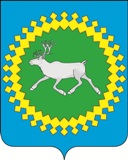 ИНФОРМАЦИОННЫЙВЕСТНИКСовета и администрациимуниципального образованиямуниципального района «Ижемский»№ 1326.09.2016Ижма 2016 г.К Ы В К Ö Р Т Ö Д Р Е Ш Е Н И Е от 20 сентября 2016 года                                                                               					№ 5-12/1   Республика Коми, Ижемский район, с. ИжмаО внесении изменений в решение Совета муниципального района «Ижемский»от 14 декабря 2015 года  № 5-5/1 «О бюджете муниципального образования муниципального района  «Ижемский» на 2016 год и плановый период 2017 и 2018 годов»Руководствуясь Уставом муниципального образования муниципального района «Ижемский»,Совет муниципального района «Ижемский» Р Е Ш И Л:1. Внести в решение Совета муниципального района «Ижемский» от 14 декабря 2015 года  № 5-5/1 «О бюджете муниципального образования муниципального района  «Ижемский» на 2016 год и плановый период 2017 и 2018 годов» (далее – Решение) следующие изменения:1) статью 1 Решения изложить в следующей редакции:«Статья 1.Утвердить основные характеристики бюджета муниципального образования муниципального  района «Ижемский» (далее – бюджет МР «Ижемский») на 2016 год:общий объем доходов в сумме  924 682,8 тыс. рублей;общий объем расходов в сумме 1 010 907,0 тыс. рублей;дефицит  в сумме 86 224,2 тыс. рублей.»;2) пункт 1 статьи 5 изложить в следующей редакции:«1. Утвердить объем безвозмездных поступлений в бюджет МР «Ижемский» в 2016 году в сумме 699 635,2 тыс. рублей, в том числе объем межбюджетных трансфертов, получаемых из других бюджетов бюджетной системы Российской Федерации, в сумме 689 116,7 тыс. рублей.»;3) пункт 4 статьи 5 изложить в следующей редакции:«4. Утвердить объем межбюджетных трансфертов, предоставляемых из бюджета МР «Ижемский» другим бюджетам бюджетной системы Российской Федерации в 2016 году, в сумме 38 594,8 тыс. рублей, в том числе объем межбюджетных трансфертов бюджетам сельских поселений в сумме 38 594,8 тыс. рублей.»;4) приложение 1 к Решению изложить в редакции согласно приложению 1 к настоящему решению;5) приложение 3 к Решению изложить в редакции согласно приложению 2 к настоящему решению;6) приложение 7 к Решению изложить в редакции согласно приложению 3 к настоящему решению;7) таблицу 2 приложения 10 к Решению изложить в редакции согласно приложению 4 к настоящему решению.2. Настоящее решение вступает в силу со дня его официального опубликования.Глава муниципального района «Ижемский» –председатель  Совета района                                                                 					Т.В. АртееваК Ы В К Ö Р Т Ö Д Р Е Ш Е Н И Е от 20 сентября 2016 года                                                                               					№ 5-12/2    Республика Коми, Ижемский район, с. ИжмаО внесении изменений в решение Совета муниципального района «Ижемский» от 05 октября 2012 года № 4-15/5 «Об утверждении положения «О бюджетном процессе в муниципальном образовании муниципального района «Ижемский»Руководствуясь Бюджетным кодексом Российской Федерации, в связи с совершенствованием бюджетного процесса,Совет муниципального района «Ижемский» Р Е Ш И Л:Внести в решение Совета муниципального района «Ижемский» от 05 октября 2012 года № 4-15/5 «Об утверждении положения «О бюджетном процессе в муниципальном образовании муниципального района «Ижемский» (далее – Решение) следующее изменение:- приостановить действие статьи 10 Приложения к Решению до 1 января 2017 года.Установить, что в 2016 году администрация муниципального района «Ижемский» вносит на рассмотрение Совета муниципального района «Ижемский» проект решения о бюджете на очередной финансовый год и плановый период одновременно с документами и материалами не позднее 25 ноября 2016 года.3. Настоящее решение вступает в силу со дня его опубликования.Глава муниципального района «Ижемский» –председатель  Совета района                                                                  					Т.В. АртееваК Ы В К Ö Р Т Ö Д      Р Е Ш Е Н И Еот 20 сентября  2016 года                                                                          					№  5-12/5 Республика Коми, Ижемский район, с. ИжмаО внесении изменений в Решение Совета муниципального района «Ижемский» от 02 ноября 2015 года № 5-3/7 «Об установлении размера ежемесячной денежной компенсации родителям  (законным представителям) на доставку обучающихся  в муниципальные бюджетные общеобразовательные организации»Руководствуясь пунктом 11 части 1 статьи 15 Федерального закона Российской Федерации от 06 октября 2003 года № 131-ФЗ «Об общих принципах организации местного самоуправления в Российской Федерации», Федеральным законом Российской Федерации от 27 декабря 2012 года № 273-ФЗ «Об образовании в Российской Федерации»,  статьей 19 Устава муниципального образования муниципального района «Ижемский» в целях обеспечения доступности получения образования, Совет муниципального района «Ижемский» Р Е Ш И Л: Абзац 2 пункта 1 Решения  Совета муниципального района «Ижемский» от 02 ноября 2015 года № 5-3/7 «Об установлении размера ежемесячной денежной компенсации родителям  (законным представителям) на доставку обучающихся  в муниципальные бюджетные общеобразовательные организации» изложить в  следующей редакции: « - МБОУ «Томская СОШ» на перевозку обучающихся через реку Ижма из д. Картаель в п. Том в сумме 25 руб. в одну сторону на одного обучающегося за фактические дни обучения на период отсутствия ледовой переправы;».2. Настоящее решение вступает в силу со дня его официального опубликования.Глава муниципального района «Ижемский» -председатель Совета района					       	          				Т.В. АртееваК Ы В К Ö Р Т Ö ДР Е Ш Е Н И Еот 20 сентября  2016 года                                                                                  					№ 5-12/6Республика Коми, Ижемский район, с. ИжмаО предоставлении лицами, претендующими на замещение муниципальных должностей и замещающими муниципальные должности в Совете муниципального района «Ижемский», сведений о доходах, расходах, об имуществе и обязательствах имущественного характераВ соответствии с Федеральными законами от 25 декабря 2008 года № 273-ФЗ «О противодействии коррупции», от 03 декабря 2012 года № 230-ФЗ «О контроле за соответствием расходов лиц, замещающих государственные должности, и иных лиц их доходам», Законом Республики Коми от 29 сентября 2008 года № 82-РЗ «О противодействии коррупции в Республике Коми, и лицами, замещающими государственные должности Республики Коми, муниципальные должности в Республике Коми, сведений о доходах, об имуществе и обязательствах имущественного характера»,Совет муниципального района «Ижемский»Р Е Ш И Л:1. Утвердить Порядок представления лицами, претендующими на замещение  муниципальных должностей и замещающими муниципальные должности в Совете муниципального района «Ижемский», сведений о своих доходах, об имуществе и обязательствах имущественного характера, а также сведений о доходах, об имуществе и обязательствах имущественного характера своих супруги (супруга) и несовершеннолетних детей, согласно приложению 1 к настоящему решению.2. Установить, что лица, замещающие муниципальные должности в Совете муниципального района «Ижемский», обязаны представлять сведения о своих расходах, а также о расходах своих супруги (супруга) и несовершеннолетних детей по каждой сделке по приобретению земельного участка, другого объекта недвижимости, транспортного средства, ценных бумаг, акций (долей участия, паев в уставных (складочных) капиталах организаций), совершенной им, его супругой (супругом) и (или) несовершеннолетними детьми в течение календарного года, предшествующего году представления сведений (далее - отчетный период), если общая сумма таких сделок превышает общий доход данного лица и его супруги (супруга) за три последних года, предшествующих отчетному периоду, и об источниках получения средств, за счет которых совершены эти сделки, не позднее 1 апреля года, следующего за отчетным финансовым годом, в администрацию муниципального района «Ижемский».3. Сведения о доходах, о расходах, об имуществе и обязательствах имущественного характера предоставляются в виде справок по форме, утвержденной Указом Президента Российской Федерации от 23 июня 2014 года N 460 «Об утверждении формы справки о доходах, расходах, об имуществе и обязательствах имущественного характера и внесении изменений в некоторые акты Президента Российской Федерации».4. Утвердить Положение о проверке достоверности и полноты сведений, представляемых гражданами, претендующими на замещение муниципальных должностей и замещающими муниципальные должности в Совете муниципального района «Ижемский», и соблюдения ограничений лицами, замещающими муниципальные должности, согласно приложению 2 к настоящему решению.5. Утвердить Порядок размещения сведений о доходах, расходах, об имуществе и обязательствах имущественного характера лиц, замещающих муниципальные должности в Совете муниципального района «Ижемский», и членов их семей на официальном сайте администрации муниципального района «Ижемский» и предоставления этих сведений средствам массовой информации для опубликования, согласно приложению 3 к настоящему решению.6. Уполномочить администрацию муниципального района «Ижемский» на сбор и хранение представленных лицами, претендующими на замещение  муниципальных должностей и замещающими муниципальные должности в Совете муниципального района «Ижемский», сведений о своих доходах, расходах, об имуществе и обязательствах имущественного характера, а также сведений о доходах, расходах, об имуществе и обязательствах имущественного характера своих супруги (супруга) и несовершеннолетних детей, а также на размещение представленных сведений на официальном сайте администрации муниципального района «Ижемский» в информационно-телекоммуникационной сети «Интернет».7. Настоящее решение вступает в силу со дня официального опубликования.Глава муниципального района «Ижемский» - председатель Совета района                                                                       					Т.В. АртееваПриложение 1к решению Советамуниципального района «Ижемский»от 20 сентября 2016 года № 5-12/6  Порядок предоставления лицами, претендующими на замещение муниципальных должностей и замещающими муниципальные должности в Совете муниципального района «Ижемский», сведений о своих доходах, об имуществе и обязательствах имущественного характера, а также сведений о доходах, об имуществе и обязательствах имущественного  характера своих супруги (супруга) и несовершеннолетних детей1. Настоящий Порядок разработан в соответствии с Федеральным законом от 25 декабря 2008 года  N 273-ФЗ «О противодействии коррупции», Законом Республики Коми от 29 сентября 2008 года N 82-РЗ «О противодействии коррупции в Республике Коми», Указом Главы Республики Коми от 4 июля 2012 года N 78 «О представлении гражданами, претендующими на замещение государственных должностей Республики Коми, муниципальных должностей в Республике Коми,  и лицами, замещающими государственные должности Республики Коми, муниципальные должности в Республике Коми, сведений о доходах, об имуществе и обязательствах имущественного характера», и регламентирует порядок представления лицами, претендующими на замещение должностей и замещающими муниципальные должности в Совете муниципального района «Ижемский» (далее - лица, замещающие муниципальную должность), сведений о своих доходах, об имуществе и обязательствах имущественного характера, а также сведений о доходах, об имуществе и обязательствах имущественного характера своих супруги (супруга) и несовершеннолетних детей.2. Обязанность представлять сведения о доходах, об имуществе и обязательствах имущественного характера (далее - сведения о доходах), а также сведения о доходах супруги (супруга) и несовершеннолетних детей возлагается на:а) гражданина, претендующего на замещение муниципальной должности, - при назначении на муниципальную должность;б) лиц, замещающих муниципальную должность, - ежегодно не позднее 1 апреля года, следующего за отчетным финансовым годом.3. Сведения о доходах, представляемые лицами, указанными в пункте 1 настоящего Порядка, включают в себя, в том числе сведения:1) о счетах (вкладах), наличных денежных средствах и ценностях в иностранных банках, расположенных за пределами территории Российской Федерации, и (или) иностранных финансовых инструментах;2) о недвижимом имуществе, находящемся за пределами территории Российской Федерации;3) об обязательствах имущественного характера за пределами территории Российской Федерации.Лицо, замещающее должность главы муниципального района - председателя Совета муниципального района «Ижемский», при представлении сведений о доходах указывают источники получения средств, за счет которых приобретено принадлежащее им, их супругам и несовершеннолетним детям недвижимое имущество, находящееся за пределами территории Российской Федерации.4. Сведения о доходах представляются в администрацию муниципального района «Ижемский» по форме справки, утверждаемой Президентом Российской Федерации.5. Гражданин, претендующий на замещение муниципальной должности, представляет:а) сведения о своих доходах, полученных от всех источников (включая доходы по прежнему месту работы или месту замещения выборной должности, пенсии, пособия, иные выплаты) за календарный год, предшествующий году подачи документов для замещения муниципальной должности, а также сведения об имуществе, принадлежащем ему на праве собственности, и о своих обязательствах имущественного характера по состоянию на первое число месяца, предшествующего месяцу подачи документов для замещения муниципальной должности (на отчетную дату);б) сведения о доходах супруги (супруга) и несовершеннолетних детей, полученных от всех источников (включая заработную плату, пенсии, пособия, иные выплаты) за календарный год, предшествующий году подачи гражданином документов для замещения муниципальной должности, а также сведения об имуществе, принадлежащем им на праве собственности, и об их обязательствах имущественного характера по состоянию на первое число месяца, предшествующего месяцу подачи гражданином документов для замещения муниципальной должности (на отчетную дату).При этом в текущем календарном году сведения о доходах, об имуществе и обязательствах имущественного характера в сроки, предусмотренные подпунктом «б» пункта 2 настоящего порядка, указанными гражданами не представляются.6. Лицо, замещающее муниципальную должность, представляет в сроки, предусмотренные подпунктом «б» пункта 2 настоящего порядка:а) сведения о своих доходах, полученных за отчетный период (с 1 января по 31 декабря) от всех источников (включая денежное вознаграждение, пенсии, пособия, иные выплаты), а также сведения об имуществе, принадлежащем ему на праве собственности, и о своих обязательствах имущественного характера по состоянию на конец отчетного периода;б) сведения о доходах супруги (супруга) и несовершеннолетних детей, полученных за отчетный период (с 1 января по 31 декабря) от всех источников (включая заработную плату, пенсии, пособия, иные выплаты), а также сведения об имуществе, принадлежащем им на праве собственности, и об их обязательствах имущественного характера по состоянию на конец отчетного периода.7. В случае если гражданин, претендующий на замещение муниципальной должности, или лицо, замещающее муниципальную должность, обнаружили, что в представленных ими сведениях о доходах, об имуществе и обязательствах имущественного характера не отражены или не полностью отражены какие-либо сведения либо имеются ошибки, они вправе представить уточненные сведения.Лицо, замещающее муниципальную должность, может представить уточненные сведения в течение одного месяца после окончания срока, указанного в пункте 4 настоящего порядка.Гражданин, претендующий на замещение муниципальной должности, может представить уточненные сведения в течение одного месяца со дня представления сведений в соответствии с пунктом 2 настоящего порядка.8. Сведения о доходах относятся к информации ограниченного доступа. Сведения о доходах, отнесенные федеральным законом к сведениям, составляющим государственную тайну, подлежат защите в соответствии с законодательством Российской Федерации о государственной тайне.9. Не допускается использование представленных сведений о доходах для установления либо определения платежеспособности лица, замещающего муниципальную должность и платежеспособности его супруги (супруга) и несовершеннолетних детей для сбора в прямой или косвенной форме пожертвований (взносов) в фонды общественных объединений либо религиозных или иных организаций, а также в пользу физических лиц.10. Лица, виновные в разглашении сведений о доходах, представляемых в соответствии с настоящим Порядком, либо в использовании этих сведений в целях, не предусмотренных федеральными законами, несут ответственность в соответствии с законодательством Российской Федерации.Приложение 2 к решению Советамуниципального района «Ижемский»от 20 сентября 2016 года № 5-12/6Положение о проверке достоверности  и полноты сведений, представляемых гражданами, претендующими на замещение муниципальных должностей и замещающими муниципальные должности в Совете муниципального района «Ижемский», и соблюдения ограничений лицами, замещающими муниципальные должности1. Настоящим Положением определяется порядок осуществления проверки:а) достоверности и полноты сведений о доходах, об имуществе и обязательствах имущественного характера (далее - сведения о доходах), представленных гражданами, претендующими на замещение муниципальных должностей в Совете муниципального района «Ижемский» (далее - граждане) и лицами, замещающими указанные муниципальные должности (далее - лица, замещающие муниципальные должности);б) достоверности и полноты сведений, предусмотренных частью 1 статьи 3 Федерального закона «О контроле за соответствием расходов лиц, замещающих государственные должности, и иных лиц их доходам», представленных лицами, замещающими муниципальные должности (далее - сведения о расходах);в) соблюдения лицами, замещающими муниципальные должности, в течение трех лет, предшествующих поступлению информации, явившейся основанием для осуществления проверки, предусмотренной настоящим подпунктом, ограничений, запретов, обязательств, правил служебного поведения, установленных в целях противодействия коррупции законодательством (далее - установленные ограничения).2. Проверка достоверности и полноты сведений о доходах, сведений о расходах по основаниям, указанным в пункте 3 настоящего Положения, осуществляется администрацией муниципального района «Ижемский» (далее – Администрация) по решению главы муниципального района - председателя Совета муниципального района «Ижемский».Решение принимается отдельно в отношении каждого гражданина или лица, замещающего муниципальную должность, и оформляется в письменной форме. В отношении главы муниципального района - председателя Совета муниципального района «Ижемский» - по решению Президиума Совета муниципального района «Ижемский».3. Основанием для осуществления проверки, предусмотренной пунктом 1 настоящего Положения, является достаточная информация, представленная в письменном виде в установленном порядке:а) правоохранительными органами, иными государственными органами, органами местного самоуправления и их должностными лицами;б) должностными лицами кадровых служб, ответственными за работу по профилактике коррупционных и иных правонарушений;в) постоянно действующими руководящими органами политических партий и зарегистрированных в соответствии с законом иных общественных объединений, не являющихся политическими партиями;г) Общественной палатой Российской Федерации;д) Общественной палатой Республики Коми;е) общероссийскими и республиканскими средствами массовой информации.4. Информация анонимного характера не может служить основанием для проверки.5. Проверка осуществляется в срок, не превышающий 60 дней со дня принятия решения о ее проведении. При отсутствии достаточных оснований для окончания проверки, в том числе, когда для проведения проверки необходимо истребовать дополнительные материалы, по решению главы муниципального района - председателя Совета муниципального района «Ижемский» срок проверки продлевается до 90 дней. В отношении главы муниципального района - председателя Совета муниципального района «Ижемский» - по решению Президиума Совета муниципального района «Ижемский».6. При осуществлении проверки уполномоченное лицо Администрации вправе:а) изучать представленные гражданином или лицом, замещающим муниципальную должность, сведения о доходах и дополнительные материалы, которые приобщаются к материалам проверки;б) изучать представленные лицом, замещающим муниципальную должность, сведения о расходах и дополнительные материалы, которые приобщаются к материалам проверки;в) получать от гражданина или лица, замещающего муниципальную должность, пояснения по представленным им материалам;г) готовить проекты запросов в органы прокуратуры Российской Федерации, иные федеральные государственные органы, государственные органы Республики Коми и иных субъектов Российской Федерации, территориальные органы федеральных государственных органов, органы местного самоуправления, на предприятия, в учреждения, организации и общественные объединения (далее - государственные органы и организации) об имеющихся у них сведениях: о доходах гражданина или лица, замещающего муниципальную должность, его супруги (супруга) и несовершеннолетних детей; о расходах лица, замещающего муниципальную должность, его супруги (супруга) и несовершеннолетних детей; о достоверности и полноте сведений, представленных гражданином в соответствии с нормативными правовыми актами Российской Федерации; о соблюдении лицом, замещающим муниципальную должность, установленных ограничений.В случае, когда в соответствии с законодательством сведения предоставляются по запросам высшего должностного лица субъекта Российской Федерации, уполномоченное лицо Администрации готовит проекты запросов Главы Республики Коми в кредитные организации, налоговые органы Российской Федерации и органы, осуществляющие государственную регистрацию прав на недвижимое имущество и сделок с ним, которые направляются в Администрацию Главы Республики Коми и Правительства Республики Коми в целях последующего представления на подпись Главе Республики Коми;д) наводить справки у физических лиц и получать от них информацию с их согласия;е) осуществлять анализ сведений, представленных гражданином или лицом, замещающим муниципальную должность, в соответствии с законодательством Российской Федерации о противодействии коррупции.7. В проектах запросов, предусмотренных подпунктом «г» пункта 6 настоящего Положения, указываются:а) фамилия, имя, отчество руководителя государственного органа или организации, в которые направляется запрос;б) нормативный правовой акт, на основании которого направляется запрос;в) фамилия, имя, отчество, дата и место рождения, место регистрации, жительства и (или) пребывания, должность и место работы (службы), вид и реквизиты документа, удостоверяющего личность гражданина или лица, замещающего муниципальную должность, его супруги (супруга) и несовершеннолетних детей, сведения о доходах которых проверяются, лица, замещающего муниципальную должность, его супруги (супруга) и несовершеннолетних детей, сведения о расходах которых проверяются, полнота и достоверность которых проверяются, либо лица, замещающего муниципальную должность, в отношении которого имеются сведения о несоблюдении им установленных ограничений;г) содержание и объем сведений, подлежащих проверке;д) срок представления запрашиваемых сведений;е) фамилия, инициалы и номер телефона муниципального служащего, подготовившего запрос;ж) идентификационный номер налогоплательщика (в случае направления запроса в налоговые органы Российской Федерации);з) другие необходимые сведения.8. Уполномоченное лицо Администрации обеспечивает:а) уведомление в письменной форме гражданина или лица, замещающего муниципальную должность, о начале в отношении него проверки - в течение 2 рабочих дней со дня получения соответствующего решения;б) проведение беседы с гражданином или лицом, замещающим муниципальную должность, в случае обращения гражданина или лица, замещающего муниципальную должность, с ходатайством о ее проведении, в ходе которой он должен быть проинформирован о том, какие сведения, представляемые им в соответствии с настоящим Положением, и соблюдение каких требований к служебному поведению подлежат проверке, - в течение семи рабочих дней со дня обращения гражданина или лица, замещающего муниципальную должность, а при наличии уважительной причины - в срок, согласованный с гражданином или муниципальным служащим.9. По окончании проверки уполномоченное лицо Администрации в течение 5 рабочих дней обязано ознакомить гражданина или лицо, замещающее муниципальную должность, с результатами проверки с соблюдением законодательства Российской Федерации о государственной тайне.10. Гражданин или лицо, замещающее муниципальную должность, вправе:а) давать пояснения в письменной форме: в ходе проверки; по вопросам, указанным в подпункте «б» пункта 8 настоящего Положения; по результатам проверки;б) представлять дополнительные материалы и давать по ним пояснения в письменной форме;в) обращаться в Администрацию с подлежащим удовлетворению ходатайством о проведении с ним беседы по вопросам, указанным в подпункт «б» пункта 8 настоящего Положения.11. Пояснения, указанные в пункте 10 настоящего Положения, приобщаются к материалам проверки.12. По результатам проверки в отношении гражданина главе муниципального района - председателю Совета муниципального района «Ижемский» Администрацией в течение 5 рабочих дней после окончания проверки представляется доклад. При этом в докладе должно содержаться одно из следующих предложений:а) о представлении к назначению гражданина на муниципальную должность;б) об отказе гражданину в представлении к назначению на муниципальную должность.13. Результаты проверки в отношении лица, замещающего муниципальную должность, представляются органом, осуществляющим проверку, в течение 5 рабочих дней после окончания проверки на рассмотрение комиссии по противодействию коррупции муниципального района «Ижемский» для подготовки доклада в установленном порядке.14. Глава муниципального района - председатель Совета муниципального района «Ижемский» (Президиум Совета муниципального района «Ижемский»), рассмотрев доклад Администрации, комиссии по противодействию коррупции муниципального района «Ижемский» в течение 5 рабочих дней принимает одно из следующих решений:а) представить к назначению гражданина на муниципальную должность;б) отказать гражданину в представлении к назначению на муниципальную должность;в) применить к лицу, замещающему муниципальную должность, меры юридической ответственности. При этом применение к лицу, замещающему муниципальную должность, меры ответственности в виде увольнения (освобождения от должности) в связи с утратой доверия производится в сроки, установленные частью 3 статьи 4(4) Закона Республики Коми «О противодействии коррупции в Республике Коми»;г) согласиться с решением комиссии по противодействию коррупции муниципального района «Ижемский» об отсутствии оснований для применения к должностному лицу мер юридической ответственности.О принятом решении гражданин или лицо, замещающее муниципальную должность, письменно уведомляется в течение 3 рабочих дней со дня принятия решения.15. Сведения о результатах проверки с письменного согласия главы муниципального района - председателя Совета муниципального района «Ижемский» (Президиум Совета муниципального района «Ижемский») в течение 5 рабочих дней со дня представления доклада предоставляются Администрацией с одновременным уведомлением в письменной форме об этом гражданина или лица, замещающего муниципальную должность, в отношении которых проводилась проверка, органам, организациям и должностным лицам, указанным в пункте 3 настоящего Положения, предоставившим информацию, явившуюся основанием для проведения проверки, с соблюдением законодательства Российской Федерации о персональных данных и государственной тайне.17. При установлении в ходе проверки обстоятельств, свидетельствующих о наличии признаков преступления или административного правонарушения, материалы об этом предоставляются в государственные органы в соответствии с их компетенцией.18. Материалы проверки в отношении лиц, замещающих муниципальные должности, приобщаются к личным делам лиц, замещающих муниципальные должности.Материалы проверки в отношении граждан, назначенных на муниципальную должность, приобщаются к анкетам лиц, замещающих муниципальные должности.Материалы проверки в отношении граждан, которым отказано в представлении к назначению на муниципальную должность, хранятся в Администрации, в течение 3 лет со дня ее окончания, после чего передаются в архив.Приложение  3к решению Совета муниципального района «Ижемский»от 20 сентября 2016 года № 5-12/6Порядок размещения сведений о доходах, расходах, об имуществе и обязательствах имущественного характера, лиц, замещающих муниципальные должности в Совете муниципального района «Ижемский», и членов их семей на официальном сайте администрации муниципального района «Ижемский» и предоставления этих сведений средствам массовой информации для опубликования  1. Настоящий Порядок устанавливает обязанности лиц, замещающих муниципальные должности в Совете муниципального района «Ижемский» (далее - лица, замещающие муниципальную должность), по размещению сведений о доходах, расходах, об имуществе и обязательствах имущественного характера указанных лиц, их супругов и несовершеннолетних детей в информационно-телекоммуникационной сети «Интернет» на официальном сайте администрации муниципального района «Ижемский» (далее - официальный сайт), а также по предоставлению этих сведений средствам массовой информации для опубликования в связи с их запросами, если законодательством не установлен иной порядок размещения указанных сведений и (или) их предоставления средствам массовой информации для опубликования.2. На официальном сайте размещаются и средствам массовой информации предоставляются для опубликования следующие сведения о доходах, расходах, об имуществе и обязательствах имущественного характера лиц, замещающих муниципальные должности, а также сведения о доходах, расходах, об имуществе и обязательствах имущественного характера их супруг (супругов) и несовершеннолетних детей:а) перечень объектов недвижимого имущества, принадлежащих лицу, замещающему муниципальную должность, его супруге (супругу) и несовершеннолетним детям на праве собственности или находящихся в их пользовании, с указанием вида, площади и страны расположения каждого из таких объектов;б) перечень транспортных средств с указанием вида и марки, принадлежащих на праве собственности лицу, замещающему муниципальную должность, его супруге (супругу) и несовершеннолетним детям;в) декларированный годовой доход лица, замещающего муниципальную должность, его супруги (супруга) и несовершеннолетних детей;г) сведения об источниках получения средств, за счет которых совершена сделка по приобретению земельного участка, другого объекта недвижимого имущества, транспортного средства, ценных бумаг, акций (долей участия, паев в уставных (складочных) капиталах организаций), если сумма сделки превышает общий доход лица, замещающего муниципальную должность, и его супруги (супруга) за три последних года, предшествующих совершению сделки.По решению (письменному заявлению) лица, замещающего муниципальную должность, при размещении сведений о его доходах, об имуществе и обязательствах имущественного характера на официальном сайте декларированный годовой доход указывается с разбивкой по видам и (или) источникам дохода.3. В размещаемых на официальном сайте и представляемых общероссийским и республиканским средствам массовой информации для опубликования сведениях о доходах, расходах, об имуществе и обязательствах имущественного характера запрещается указывать:а) иные сведения, кроме указанных в пункте 2 настоящего Порядка, о доходах, расходах лица, замещающего муниципальную должность, его супруги (супруга) и несовершеннолетних детей, об имуществе, принадлежащем на праве собственности названным лицам, и об их обязательствах имущественного характера;б) персональные данные супруги (супруга), детей и иных членов семьи лица, замещающего муниципальную должность;в) данные, позволяющие определить место жительства, почтовый адрес, телефон и иные индивидуальные средства коммуникации лица, замещающего муниципальную должность, его супруги (супруга), детей и иных членов семьи;г) сведения об источниках получения средств, за счет которых совершены сделки по приобретению земельного участка, иного объекта недвижимого имущества, транспортного средства, ценных бумаг, долей участия, паев в уставных (складочных) капиталах организаций, если общая сумма таких сделок превышает общий доход служащего (работника) и его супруги (супруга) за три последних года, предшествующих отчетному периоду;д) информацию, отнесенную к государственной тайне или являющуюся конфиденциальной.4. Сведения о доходах, расходах, об имуществе и обязательствах имущественного характера, указанные в пункте 2 настоящего Порядка, за весь период замещения лицом муниципальной должности, а также сведения о доходах, расходах, об имуществе и обязательствах имущественного характера его супруги (супруга) и несовершеннолетних детей размещаются на официальном сайте в течение 14 рабочих дней со дня истечения срока, установленного для их подачи.5. Администрация муниципального района «Ижемский» обеспечивает размещение сведений, указанных в пункте 2 настоящего Порядка на официальном сайте, а также:а) в течение трех рабочих дней со дня поступления запроса от средства массовой информации сообщает о нем лицу, замещающему муниципальную должность, в отношении которого поступил запрос;б) в течение семи рабочих дней со дня поступления запроса от средства массовой информации обеспечивает предоставление ему сведений, указанных в пункте 2 настоящего Порядка, в том случае, если запрашиваемые сведения отсутствуют на официальном сайте.К Ы В К Ö Р Т Ö ДР Е Ш Е Н И Еот 20 сентября 2016 года                                                                          					№ 5-12/10 Республика Коми, Ижемский район, с. ИжмаОб утверждении Положения о порядке подготовки и утверждения местных нормативов градостроительного проектирования сельских поселений на территории муниципального района «Ижемский»В соответствии со статьей 29.4 Градостроительного кодекса Российской Федерации, Федеральным законом «Об общих принципах организации местного самоуправления в Российской Федерации», руководствуясь Уставом муниципального образования муниципального района «Ижемский»,Совет муниципального района «Ижемский» Р Е Ш И Л:1. Утвердить Положение о порядке подготовки и утверждения местных нормативов градостроительного проектирования сельских поселений на территории муниципального района «Ижемский», согласно приложению.2. Настоящее решение вступает в силу со дня его официального  опубликования.Глава муниципального района «Ижемский» -председатель Совета района			                                   					Т.В. АртееваПОЛОЖЕНИЕо порядке подготовки и утверждения местных нормативов градостроительного проектирования сельских поселений на территории муниципального района «Ижемский» Общие положенияПоложение о порядке подготовки и утверждения местных нормативов градостроительного проектирования сельских поселений на территории муниципального района «Ижемский» (далее – Положение) разработано в соответствии с нормами Градостроительного кодекса Российской Федерации и определяет порядок подготовки и утверждения местных нормативов градостроительного проектирования для сельских поселений на территории муниципального района «Ижемский». Под местными нормативами градостроительного проектирования (далее – местные нормативы) понимаются муниципальные правовые акты, устанавливающие требования к планировочной организации и параметрам застройки сельских поселений муниципального образования муниципального района «Ижемский».Нормативы градостроительного проектирования сельских поселений муниципального образования муниципального района «Ижемский» устанавливают совокупность расчетных показателей минимально допустимого уровня обеспеченности объектами местного значения, относящимися к областям, указанным в пункте 1 части 3 статьи 19 Градостроительного кодекса Российской Федерации, и иными объектами местного значения сельских поселений и расчетных показателей максимально допустимого уровня территориальной доступности таких объектов для населения сельских поселений. 1.4. Местные нормативы разрабатываются с учетом социально-демографического состава и плотности населения на территории сельского поселения муниципального района «Ижемский» планов и программ комплексного социально-экономического развития сельского поселения, предложений органов местного самоуправления и заинтересованных лиц.1.5. Местные нормативы включают в себя:1) основную часть (расчетные показатели минимально допустимого уровня обеспеченности объектами населения сельских поселений муниципального района «Ижемский» и расчетные показатели максимально допустимого уровня территориальной доступности таких объектов для населения сельских поселений муниципального образования муниципального района «Ижемский»;2) материалы по обоснованию расчетных показателей, содержащихся в основной части нормативов градостроительного проектирования;3) правила и область применения расчетных показателей, содержащихся в основной части местных нормативов. 1.6. Местные нормативы обязательны для использования, применения и соблюдения на всей территории сельского поселения муниципального образования муниципального района «Ижемский».        1.8. Контроль за соблюдением местных нормативов осуществляет заместитель руководителя администрации муниципального района «Ижемский», курирующий вопросы градостроительной деятельности.Цели и задачи подготовки местных нормативов2.1. Местные нормативы разрабатываются в целях:1) организации управления градостроительной деятельностью в сельских поселениях муниципального образования муниципального района «Ижемский» средствами установления требований к объектам территориального планирования, градостроительного зонирования, планировки территории, архитектурно-строительного проектирования;2) обоснованного определения параметров развития территорий сельских поселений муниципального района «Ижемский» при реализации подготовки Генерального плана с последующим уточнением, осуществляемым на этапах градостроительного зонирования и планировки территории;3) сохранения и улучшения условий жизнедеятельности населения при реализации решений, содержащихся в документах территориального планирования, градостроительного зонирования, планировки территории, архитектурно-строительного проектирования.2.2. Задачами применения местных нормативов является создание условий для:1) преобразования пространственной организации сельских поселений муниципального района «Ижемский», обеспечивающего современные стандарты организации территорий муниципального образования жилого, производственного, рекреационного назначения;2) планирования территорий сельских поселений муниципального района «Ижемский» под размещение объектов, обеспечивающих благоприятные условия жизнедеятельности человека (в том числе объектов социального и коммунально-бытового назначения, инженерной и транспортной инфраструктур, благоустройства территории);3) обеспечения доступности объектов социального и коммунально-бытового назначения для населения (включая инвалидов);4) сохранения индивидуальных особенностей округа;5) сохранения самобытности жилой среды в округе на основе традиционных ценностных предпочтений местного сообщества.Порядок подготовки и утверждения местных нормативов3.1. Подготовка проектов местных нормативов осуществляется применительно к застроенным и незастроенным территориям, расположенным в границах сельских поселений муниципального района «Ижемский».3.2. Подготовка проектов местных нормативов осуществляется в соответствии с законодательством Российской Федерации о техническом регулировании, градостроительным, земельным, лесным, водным законодательством, законодательством об особо охраняемых природных территориях, об охране окружающей среды, об охране объектов культурного наследия (памятников истории и культуры) народов Российской Федерации, иным законодательством Российской Федерации, Республики Коми и муниципальными правовыми актами.3.3. Предложения о подготовке местных нормативов градостроительного проектирования вносятся главе муниципального образования муниципального района «Ижемский» (далее – муниципальный орган), заинтересованными лицами.Муниципальный орган при подготовке предложений о подготовке местных нормативов учитывает обращения организаций и граждан.3.4. В предложениях о подготовке местных нормативов указываются:1) сведения о действующих местных в данной сфере обеспечения благоприятных условий жизнедеятельности человека;2) описание задач, требующих комплексного решения и результата, на достижение которого направлено принятие местных нормативов;3) сведения о расчетных показателях, которые предлагается включить в местные нормативы;4) предполагаемая стоимость работ по подготовке местных нормативов.3.5. Решение о подготовке проектов местных нормативов принимаются руководителем администрации муниципального образования муниципального района «Ижемский» (далее – руководитель администрации) путем принятия постановления.3.6. В постановлении администрации о подготовке проектов местных нормативов указывается наименование нормативов (норматива), определяется уполномоченный орган (или должностное лицо), ответственный за их подготовку, устанавливаются сроки подготовки, определяются иные вопросы организации работ по подготовке местных нормативов.3.7. Финансирование подготовки проектов местных нормативов осуществляется в установленном порядке из средств местного бюджета.3.8. Уполномоченный орган (или должностное лицо), ответственный за подготовку проектов местных нормативов, в установленный срок представляет главе администрации разработанный проект местных нормативов на рассмотрение.3.9. Руководитель администрации муниципального района «Ижемский» в течение одного месяца со дня представления ему проекта местных нормативов принимает решение о направлении указанного проекта на утверждение в Совет муниципального образования муниципального района «Ижемский» (далее –Совет) или об отклонении проекта местных нормативов и направлении его на доработку с указанием даты его повторного представления.3.10. Проект местных нормативов размещается на официальном сайте администрации муниципального района «Ижемский» www.izhma.ru и публикуется в информационном Вестнике Совета и администрации муниципального района «Ижемский»  в установленном порядке не менее чем за два месяца до их утверждения.3.11. Местные нормативы размещаются в установленном порядке в федеральной государственной информационной системе территориального планирования в срок, не превышающий пяти дней со дня утверждения их Советом. IV. Внесение изменений в местные нормативы4.1. В случае если после утверждения местных нормативов вступят в действие федеральные или региональные нормативы градостроительного проектирования, нормативные правовые акты, изменяющие требования к обеспечению безопасности жизни и здоровья людей, охране окружающей среды, надежности зданий и сооружений, и иные требования, влияющие на установление минимальных расчетных показателей обеспечения благоприятных условий жизнедеятельности человека, в местные нормативы вносятся соответствующие изменения.4.2. Внесение изменений в местные нормативы осуществляется в порядке, предусмотренном настоящим Положением для подготовки и утверждения местных нормативов.Председатель коллегии Р.Е. СеливерстовОтветственный секретарь В.Н. Скуратов8 (82140) 98-0-32Тираж 40 шт.Печатается в Администрации муниципального района «Ижемский»:169460, Республика Коми, Ижемский район, с. Ижма, ул. Советская, д. 45.Тел. 8 (82140) 94-2-40«Изьва»муниципальнöй районсаСöвет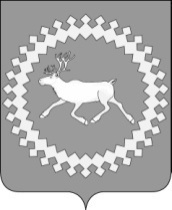 Советмуниципального района«Ижемский»Приложение 1Приложение 1Приложение 1Приложение 1к решению Совета муниципального района "Ижемский" "О внесениик решению Совета муниципального района "Ижемский" "О внесениик решению Совета муниципального района "Ижемский" "О внесениик решению Совета муниципального района "Ижемский" "О внесенииизменений в решение Совета муниципального района "Ижемский"изменений в решение Совета муниципального района "Ижемский"изменений в решение Совета муниципального района "Ижемский"изменений в решение Совета муниципального района "Ижемский""О бюджете муниципального образования муниципального района "О бюджете муниципального образования муниципального района "О бюджете муниципального образования муниципального района "О бюджете муниципального образования муниципального района "Ижемский" на 2016 год и плановый период 2017 и 2018 годов""Ижемский" на 2016 год и плановый период 2017 и 2018 годов""Ижемский" на 2016 год и плановый период 2017 и 2018 годов""Ижемский" на 2016 год и плановый период 2017 и 2018 годов"от 20 сентября 2016 года № 5-12/1от 20 сентября 2016 года № 5-12/1от 20 сентября 2016 года № 5-12/1от 20 сентября 2016 года № 5-12/1"Приложение 1"Приложение 1"Приложение 1"Приложение 1к решению Совета  муниципального района "Ижемский" "О бюджетек решению Совета  муниципального района "Ижемский" "О бюджетек решению Совета  муниципального района "Ижемский" "О бюджетек решению Совета  муниципального района "Ижемский" "О бюджетемуниципального образования муниципального района "Ижемский" муниципального образования муниципального района "Ижемский" муниципального образования муниципального района "Ижемский" муниципального образования муниципального района "Ижемский" на 2016 год и плановый период 2017 и 2018 годовна 2016 год и плановый период 2017 и 2018 годовна 2016 год и плановый период 2017 и 2018 годовна 2016 год и плановый период 2017 и 2018 годовРаспределение бюджетных ассигнований по  целевым статьям (муниципальным программам и непрограммным направлениям деятельности), группам видов расходов классификации расходов бюджетов на 2016 годРаспределение бюджетных ассигнований по  целевым статьям (муниципальным программам и непрограммным направлениям деятельности), группам видов расходов классификации расходов бюджетов на 2016 годРаспределение бюджетных ассигнований по  целевым статьям (муниципальным программам и непрограммным направлениям деятельности), группам видов расходов классификации расходов бюджетов на 2016 годРаспределение бюджетных ассигнований по  целевым статьям (муниципальным программам и непрограммным направлениям деятельности), группам видов расходов классификации расходов бюджетов на 2016 годНаименование КЦСРВР Сумма (тыс. рублей) 1345Муниципальная программа муниципального образования муниципального района "Ижемский" «Территориальное развитие"01 0 00 0000029 378,4Подпрограмма "Строительство, обеспечение качественным, доступным жильем населения Ижемского района"01 1 00 0000019 514,5Разработка документов территориального проектирования, в т.ч. актуализация документов территориального планирования МО МР «Ижемский», разработка местных нормативов градостроительного проектирования01 1 11 00000260,0Закупка товаров, работ и услуг для обеспечения  государственных (муниципальных) нужд01 1 11 00000200260,0Формирование земельных участков для последующего предоставления в целях индивидуального жилищного строительства и для последующей реализации их в целях индивидуального жилищного строительства01 1 22 0000060,0Закупка товаров, работ и услуг для обеспечения  государственных (муниципальных) нужд01 1 22 0000020060,0Реализация инвестиционных проектов по обеспечению новых земельных участков инженерной и дорожной инфраструктурой для целей жилищного строительства, с разработкой проектов планировок территорий 01 1 24 000002 637,1Закупка товаров, работ и услуг для обеспечения  государственных (муниципальных) нужд01 1 24 000002002 637,1Реализация мероприятий по переселению граждан из аварийного жилищного фонда01 1 41 0000080,2Закупка товаров, работ и услуг для обеспечения  государственных (муниципальных) нужд01 1 41 0000020080,2Предоставление земельных участков для индивидуального жилищного строительства или ведения личного подсобного хозяйства с возможностью возведения жилого дома с целью предоставления на бесплатной основе семьям, имеющим трех и более детей01 1 42 00000395,6Закупка товаров, работ и услуг для обеспечения  государственных (муниципальных) нужд01 1 42 00000200395,6Содействие в предоставлении государственной  поддержки  на приобретение (строительство)  жилья отдельных категорий граждан, установленных законодательством Республики Коми01 1 45 00000723,0Обеспечение жильем отдельных категорий граждан, установленных федеральными законами от 12 января 1995 года № 5-ФЗ "О ветеранах" и от 24 ноября 1995 года № 181-ФЗ "О социальной защите инвалидов в Российской Федерации"01 1 45 51350723,0Социальное обеспечение и иные выплаты населению01 1 45 51350300723,0Осуществление государственных полномочий по обеспечению жилыми помещениями муниципального специализированного жилищного фонда, детей-сирот и детей, оставшихся без попечения родителей, лиц из числа детей-сирот и детей, оставшихся без попечения родителей01 1 47 0000015 358,6Обеспечение предоставления жилых помещений детям-сиротам и детям, оставшимся без попечения родителей, лицам из их числа по договорам найма специализированных жилых помещений01 1 47 508202 936,9Капитальные вложения в объекты государственной (муниципальной) собственности01 1 47 508204002 936,9Строительство, приобретение, реконструкция, ремонт жилых помещений для обеспечения детей-сирот и детей, оставшихся без попечения родителей, лиц из числа детей-сирот и детей, оставшихся без попечения родителей, жилыми помещениями муниципального специализированного жилищного фонда, предоставляемыми по договорам найма специализированных жилых помещений01 1 47 R082012 421,7Капитальные вложения в объекты государственной (муниципальной) собственности01 1 47 R082040012 421,7Подпрограмма «Обеспечение благоприятного и безопасного проживания граждан на территории Ижемского района и качественными жилищно-коммунальными услугами населения»01 2 00 000006 785,6Реализация мероприятий по капитальному ремонту многоквартирных домов01 2 12 00000351,5Закупка товаров, работ и услуг для обеспечения  государственных (муниципальных) нужд01 2 12 00000200351,5Реализация малых проектов в сфере благоустройства01 2 21 00000400,0Предоставление субсидий на реализацию малых проектов в сфере благоустройства01 2 21 72480400,0Межбюджетные трансферты01 2 21 72480500400,0Отлов безнадзорных животных на территории Ижемского района01 2 22 0000072,9Осуществление государственного полномочия Республики Коми по организации проведения на территории соответствующего муниципального образования мероприятий по отлову и содержанию безнадзорных животных01 2 22 7312072,9Предоставление субсидий бюджетным, автономным учреждениям и иным некоммерческим организациям01 2 22 7312060072,9Обеспечение функционирования деятельности муниципального учреждения "Жилищное управление"01 2 23 000001 624,1Предоставление субсидий бюджетным, автономным учреждениям и иным некоммерческим организациям01 2 23 000006001 624,1Строительство и реконструкция объектов водоснабжения01 2 31 000002 612,9Строительство объектов водоснабжения01 2 31 910002 612,9Закупка товаров, работ и услуг для обеспечения  государственных (муниципальных) нужд01 2 31 9100020080,0Капитальные вложения в объекты государственной (муниципальной) собственности01 2 31 910004002 532,9Строительство и реконструкция объектов водоотведения и очистки сточных вод01 2 32 000001 467,5Капитальные вложения в объекты государственной (муниципальной) собственности01 2 32 000004001 467,5Выявление бесхозяйных объектов недвижимого имущества, используемых для передачи энергетических ресурсов, организации постановки в установленном порядке таких объектов на учет в качестве бесхозяйных объектов недвижимого имущества и затем признанию права муниципальной собственности на такие бесхозяйные объекты недвижимого имущества01 2 33 00000127,9Закупка товаров, работ и услуг для обеспечения  государственных (муниципальных) нужд01 2 33 00000200127,9Организация работ по надежному теплоснабжению01 2 35 00000128,8Закупка товаров, работ и услуг для обеспечения  государственных (муниципальных) нужд01 2 35 0000020099,0Предоставление субсидий бюджетным, автономным учреждениям и иным некоммерческим организациям01 2 35 0000060029,8Подпрограмма «Развитие систем обращения с отходами»01 3 00 000003 078,3Строительство межпоселенческого полигона твердых бытовых отходов в с. Ижма и объекта размещения (площадки хранения) ТБО в с. Сизябск  Ижемского района, в том числе ПИР01 3 11 000003 078,3Строительство объектов размещения (полигонов, площадок хранения) твердых бытовых и промышленных отходов01 3 11 723403 078,3Капитальные вложения в объекты государственной (муниципальной) собственности01 3 11 723404003 078,3Муниципальная программа муниципального образования муниципального района "Ижемский" "Развитие образования"02 0 00 00000614 779,1Реализация организациями, осуществляющими образовательную деятельность, дошкольных, основных и дополнительных общеобразовательных программ 02 0 11 00000522 843,0Обеспечение деятельности (оказание муниципальных услуг) муниципальных организаций02 0 11 1100067 826,3Предоставление субсидий бюджетным, автономным учреждениям и иным некоммерческим организациям02 0 11 1100060067 826,3Реализация муниципальными дошкольными и муниципальными общеобразовательными организациями в Республике Коми образовательных программ02 0 11 73010455 016,7Предоставление субсидий бюджетным, автономным учреждениям и иным некоммерческим организациям02 0 11 73010600455 016,7Компенсация за содержание ребенка (присмотр и уход за ребенком) в государственных, муниципальных образовательных организациях, а также иных образовательных организациях на территории Республики Коми, реализующих основную общеобразовательную программу дошкольного образования02 0 12 000009 041,8Предоставление компенсации родителям (законным представителям) платы за присмотр и уход за детьми, посещающими образовательные организации на территории Республики Коми, реализующие образовательную программу дошкольного образования02 0 12 730209 041,8Предоставление субсидий бюджетным, автономным учреждениям и иным некоммерческим организациям02 0 12 730206009 041,8Строительство и реконструкция организаций в сфере образования02 0 13 000002 857,5Строительство и реконструкция организаций дошкольного, общего и дополнительного образования02 0 13 110002 857,5Закупка товаров, работ и услуг для обеспечения  государственных (муниципальных) нужд02 0 13 11000200171,5Капитальные вложения в объекты государственной (муниципальной) собственности02 0 13 110004002 256,7Предоставление субсидий бюджетным, автономным учреждениям и иным некоммерческим организациям02 0 13 11000600429,3Проведение противопожарных мероприятий02 0 15 00000510,0Предоставление субсидий бюджетным, автономным учреждениям и иным некоммерческим организациям02 0 15 00000600510,0Проведение мероприятий по энергосбережению и повышению энергетической эффективности02 0 16 000001 300,0Предоставление субсидий бюджетным, автономным учреждениям и иным некоммерческим организациям02 0 16 000006001 300,0Создание условий для функционирования муниципальных образовательных организаций02 0 17 0000034 754,3Расходы на реализацию основного мероприятия02 0 17 1100032 964,3Закупка товаров, работ и услуг для обеспечения  государственных (муниципальных) нужд02 0 17 110002005 425,0Предоставление субсидий бюджетным, автономным учреждениям и иным некоммерческим организациям02 0 17 1100060027 539,3Создание в общеобразовательных организациях, расположенных в сельской местности, условий для занятий физической культурой и спортом02 0 17 509701 700,0Предоставление субсидий бюджетным, автономным учреждениям и иным некоммерческим организациям02 0 17 509706001 700,0Создание в общеобразовательных организациях, расположенных в сельской местности, условий для занятий физической культурой и спортом02 0 17 L097090,0Предоставление субсидий бюджетным, автономным учреждениям и иным некоммерческим организациям02 0 17 L097060090,0Организация питания учащихся 1-4 классов в муниципальных образовательных организациях, реализующих программу начального общего образования02 0 18 000008 005,7Организация питания обучающихся 1-4 классов в муниципальных образовательных организациях в Республике Коми, реализующих образовательную программу начального общего образования02 0 18 740108 005,7Предоставление субсидий бюджетным, автономным учреждениям и иным некоммерческим организациям02 0 18 740106008 005,7Развитие кадрового и инновационного потенциала педагогических работников муниципальных образовательных организаций02 0 21 0000046,0Расходы на выплаты персоналу в целях обеспечения выполнения функций государственными (муниципальными) органами, казенными учреждениями, органами управления государственными внебюджетными фондами02 0 21 000001007,0Закупка товаров, работ и услуг для обеспечения  государственных (муниципальных) нужд02 0 21 0000020039,0Развитие системы поддержки талантливых детей и одаренных учащихся02 0 22 00000630,0Расходы на выплаты персоналу в целях обеспечения выполнения функций государственными (муниципальными) органами, казенными учреждениями, органами управления государственными внебюджетными фондами02 0 22 00000100338,8Закупка товаров, работ и услуг для обеспечения  государственных (муниципальных) нужд02 0 22 00000200171,2Предоставление субсидий бюджетным, автономным учреждениям и иным некоммерческим организациям02 0 22 00000600120,0Реализация мер по профилактике детского дорожного травматизма, безнадзорности и правонарушений среди несовершеннолетних02 0 23 0000010,0Закупка товаров, работ и услуг для обеспечения  государственных (муниципальных) нужд02 0 23 0000020010,0Развитие муниципальной системы оценки качества образования02 0 24 0000060,0Расходы на выплаты персоналу в целях обеспечения выполнения функций государственными (муниципальными) органами, казенными учреждениями, органами управления государственными внебюджетными фондами02 0 24 0000010010,0Закупка товаров, работ и услуг для обеспечения  государственных (муниципальных) нужд02 0 24 0000020050,0Создание условий для вовлечения молодежи в социальную практику, гражданского образования и патриотического воспитания молодежи, содействие формированию правовых, культурных и нравственных ценностей среди молодежи02 0 31 0000025,0Расходы на выплаты персоналу в целях обеспечения выполнения функций государственными (муниципальными) органами, казенными учреждениями, органами управления государственными внебюджетными фондами02 0 31 0000010010,0Закупка товаров, работ и услуг для обеспечения  государственных (муниципальных) нужд02 0 31 0000020015,0Поддержка талантливой молодежи02 0 32 0000040,0Расходы на выплаты персоналу в целях обеспечения выполнения функций государственными (муниципальными) органами, казенными учреждениями, органами управления государственными внебюджетными фондами02 0 32 000001005,0Закупка товаров, работ и услуг для обеспечения  государственных (муниципальных) нужд02 0 32 0000020035,0Обеспечение допризывной подготовки учащихся муниципальных образовательных организаций к военной службе02 0 34 00000151,3Расходы на выплаты персоналу в целях обеспечения выполнения функций государственными (муниципальными) органами, казенными учреждениями, органами управления государственными внебюджетными фондами02 0 34 00000100151,3Обеспечение оздоровления и отдыха детей Ижемского района02 0 41 000001 430,4Мероприятия по проведению оздоровительной кампании детей02 0 41 72040812,8Предоставление субсидий бюджетным, автономным учреждениям и иным некоммерческим организациям02 0 41 72040600812,8Мероприятия по проведению оздоровительной кампании детей Ижемского района02 0 41 S2040617,6Расходы на выплаты персоналу в целях обеспечения выполнения функций государственными (муниципальными) органами, казенными учреждениями, органами управления государственными внебюджетными фондами02 0 41 S2040100113,8Предоставление субсидий бюджетным, автономным учреждениям и иным некоммерческим организациям02 0 41 S2040600503,8Организация трудовых объединений в образовательных организациях и совместно с предприятиями для несовершеннолетних подростков в возрасте от 14 до 18 лет02 0 42 00000382,4Расходы на реализацию основного мероприятия02 0 42 S2040382,4Предоставление субсидий бюджетным, автономным учреждениям и иным некоммерческим организациям02 0 42 S2040600382,4Руководство и управление в сфере установленных функций органов местного самоуправления02 0 51 0000032 691,7Руководство и управление в сфере установленных функций органов местного самоуправления (центральный аппарат)02 0 51 8204016 818,6Расходы на выплаты персоналу в целях обеспечения выполнения функций государственными (муниципальными) органами, казенными учреждениями, органами управления государственными внебюджетными фондами02 0 51 8204010015 113,8Закупка товаров, работ и услуг для обеспечения  государственных (муниципальных) нужд02 0 51 820402001 498,3Иные бюджетные ассигнования02 0 51 82040800206,5Руководство и управление в сфере установленных функций органов местного самоуправления (централизованная бухгалтерия)02 0 51 8206015 873,1Расходы на выплаты персоналу в целях обеспечения выполнения функций государственными (муниципальными) органами, казенными учреждениями, органами управления государственными внебюджетными фондами02 0 51 8206010015 098,1Закупка товаров, работ и услуг для обеспечения  государственных (муниципальных) нужд02 0 51 82060200590,0Социальное обеспечение и иные выплаты населению02 0 51 82060300185,0Муниципальная программа муниципального образования муниципального района "Ижемский" "Развитие и сохранение культуры"03 0 00 0000094 600,1Укрепление и модернизация материально-технической базы объектов сферы культуры и искусства03 0 11 000001 386,8Укрепление и модернизация материально-технической базы объектов сферы культуры03 0 11 11000814,0Предоставление субсидий бюджетным, автономным учреждениям и иным некоммерческим организациям03 0 11 11000600814,0Укрепление и модернизация материально-технической базы объектов сферы  искусства03 0 11 12000220,0Предоставление субсидий бюджетным, автономным учреждениям и иным некоммерческим организациям03 0 11 12000600220,0Реализация мероприятий федеральной целевой программы "Культура России (2012 - 2018 годы)03 0 11 5014073,4Предоставление субсидий бюджетным, автономным учреждениям и иным некоммерческим организациям03 0 11 5014060073,4Укрепление материально-технической базы муниципальных учреждений сферы культуры 03 0 11 7215089,7Предоставление субсидий бюджетным, автономным учреждениям и иным некоммерческим организациям03 0 11 7215060089,7Укрепление материально-технической базы объектов сферы искусства03 0 11 L014080,0Предоставление субсидий бюджетным, автономным учреждениям и иным некоммерческим организациям03 0 11 L014060080,0Укрепление материально-технической базы муниципальных учреждений сферы культуры03 0 11 R014010,0Предоставление субсидий бюджетным, автономным учреждениям и иным некоммерческим организациям03 0 11 R014060010,0Приобретение специального оборудования, музыкальных инструментов для оснащения муниципальных учреждений сферы культуры03 0 11 S215099,7Предоставление субсидий бюджетным, автономным учреждениям и иным некоммерческим организациям03 0 11 S215060099,7Реализация концепции информатизации сферы культуры и искусства03 0 12 0000098,2Реализация концепции информатизации сферы культуры03 0 12 1100040,0Предоставление субсидий бюджетным, автономным учреждениям и иным некоммерческим организациям03 0 12 1100060040,0Реализация концепции информатизации сферы  искусства03 0 12 1200010,0Предоставление субсидий бюджетным, автономным учреждениям и иным некоммерческим организациям03 0 12 1200060010,0Подключение общедоступных библиотек Российской Федерации к сети "Интернет" и развитие системы библиотечного дела с учетом задачи расширения информационных технологий и оцифровки03 0 12 5146048,2Предоставление субсидий бюджетным, автономным учреждениям и иным некоммерческим организациям03 0 12 5146060048,2Развитие библиотечного дела03 0 13 0000017 067,9Оказание муниципальных услуг (выполнение работ) библиотеками03 0 13 1110016 579,2Предоставление субсидий бюджетным, автономным учреждениям и иным некоммерческим организациям03 0 13 1110060016 579,2Подписка периодических изданий03 0 13 11300400,0Предоставление субсидий бюджетным, автономным учреждениям и иным некоммерческим организациям03 0 13 11300600400,0Комплектование книжных фондов библиотек муниципальных образований и государственных библиотек городов Москвы и Санкт-Петербурга03 0 13 514405,7Предоставление субсидий бюджетным, автономным учреждениям и иным некоммерческим организациям03 0 13 514406005,7Комплектование документных фондов библиотек муниципальных образований 03 0 13 7245033,0Предоставление субсидий бюджетным, автономным учреждениям и иным некоммерческим организациям03 0 13 7245060033,0Комплектование книжных (документных) фондов библиотек03 0 13 S245050,0Предоставление субсидий бюджетным, автономным учреждениям и иным некоммерческим организациям03 0 13 S245060050,0Оказание муниципальных услуг (выполнение работ) музеями03 0 14 000002 922,2Предоставление субсидий бюджетным, автономным учреждениям и иным некоммерческим организациям03 0 14 000006002 922,2Создание безопасных условий в муниципальных учреждениях культуры и искусства03 0 15 00000309,0Обеспечение первичных мер пожарной безопасности муниципальных учреждений культуры 03 0 15 11000285,0Предоставление субсидий бюджетным, автономным учреждениям и иным некоммерческим организациям03 0 15 11000600285,0Обеспечение первичных мер пожарной безопасности муниципальных учреждений  искусства03 0 15 1200024,0Предоставление субсидий бюджетным, автономным учреждениям и иным некоммерческим организациям03 0 15 1200060024,0Оказание муниципальных услуг (выполнение работ) учреждениями культурно-досугового типа03 0 21 0000041 655,8Предоставление субсидий бюджетным, автономным учреждениям и иным некоммерческим организациям03 0 21 0000060041 655,8Поддержка художественного народного творчества, сохранение традиционной культуры03 0 22 000001 289,7Предоставление субсидий бюджетным, автономным учреждениям и иным некоммерческим организациям03 0 22 000006001 289,7Стимулирование деятельности и повышение профессиональной компетентности работников учреждений культуры и искусства03 0 23 0000040,0Предоставление субсидий бюджетным, автономным учреждениям и иным некоммерческим организациям03 0 23 0000060040,0Оказание муниципальных услуг (выполнение работ) учреждениями дополнительного образования03 0 24 000009 753,3Предоставление субсидий бюджетным, автономным учреждениям и иным некоммерческим организациям03 0 24 000006009 753,3Реализация малых проектов в сфере культуры и искусства03 0 25 00000781,2Реализация малых проектов в сфере культуры и искусства03 0 25 S246047,2Предоставление субсидий бюджетным, автономным учреждениям и иным некоммерческим организациям03 0 25 S246060047,2Реализация малых проектов в области этнокультурного развития народов03 0 25 S257070,0Предоставление субсидий бюджетным, автономным учреждениям и иным некоммерческим организациям03 0 25 S257060070,0Реализация малых проектов в сфере культуры03 0 25 72460258,5Предоставление субсидий бюджетным, автономным учреждениям и иным некоммерческим организациям03 0 25 72460600258,5Реализация малых проектов в области этнокультурного развития народов, проживающих на территории Республики Коми03 0 25 72570405,5Предоставление субсидий бюджетным, автономным учреждениям и иным некоммерческим организациям03 0 25 72570600405,5Руководство и управление в сфере установленных функций органов местного самоуправления 03 0 31 000007 582,0Руководство и управление в сфере установленных функций органов местного самоуправления (центральный аппарат)03 0 31 820402 560,9Расходы на выплаты персоналу в целях обеспечения выполнения функций государственными (муниципальными) органами, казенными учреждениями, органами управления государственными внебюджетными фондами03 0 31 820401002 294,4Закупка товаров, работ и услуг для обеспечения  государственных (муниципальных) нужд03 0 31 82040200266,5Руководство и управление в сфере установленных функций органов местного самоуправления (централизованная бухгалтерия)03 0 31 820605 021,1Расходы на выплаты персоналу в целях обеспечения выполнения функций государственными (муниципальными) органами, казенными учреждениями, органами управления государственными внебюджетными фондами03 0 31 820601004 810,9Закупка товаров, работ и услуг для обеспечения  государственных (муниципальных) нужд03 0 31 82060200210,2Осуществление деятельности прочих учреждений03 0 33 0000011 714,0Расходы на выплаты персоналу в целях обеспечения выполнения функций государственными (муниципальными) органами, казенными учреждениями, органами управления государственными внебюджетными фондами03 0 33 0000010011 239,5Закупка товаров, работ и услуг для обеспечения  государственных (муниципальных) нужд03 0 33 00000200469,9Иные бюджетные ассигнования03 0 33 000008004,6Муниципальная программа муниципального образования муниципального района "Ижемский" "Развитие физической культуры и спорта"04 0 00 0000023 215,3Реализация малых проектов в сфере физической культуры и спорта04 0 14 00000360,0Расходы на реализацию основного мероприятия04 0 14 S250060,0Закупка товаров, работ и услуг для обеспечения  государственных (муниципальных) нужд04 0 14 S250020060,0Реализация малых проектов в сфере физической культуры и спорта04 0 14 72500300,0Закупка товаров, работ и услуг для обеспечения  государственных (муниципальных) нужд04 0 14 72500200300,0Оказание муниципальных услуг (выполнение работ) учреждениями физкультурно-спортивной направленности04 0 21 000003 006,4Предоставление субсидий бюджетным, автономным учреждениям и иным некоммерческим организациям04 0 21 000006003 006,4Укрепление материально-технической базы учреждений физкультурно-спортивной направленности04 0 22 00000151,7Закупка товаров, работ и услуг для обеспечения  государственных (муниципальных) нужд04 0 22 00000200151,7Оказание муниципальных услуг (выполнение работ) учреждениями дополнительного образования детей физкультурно-спортивной направленности04 0 23 0000014 663,4Предоставление субсидий бюджетным, автономным учреждениям и иным некоммерческим организациям04 0 23 0000060014 663,4Ведомственная целевая программа "Развитие лыжных гонок и национальных видов спорта "Северное многоборье"04 0 24 000001 500,0Предоставление субсидий бюджетным, автономным учреждениям и иным некоммерческим организациям04 0 24 000006001 500,0Организация, проведение официальных физкультурно-оздоровительных и спортивных мероприятий для населения, в том числе для лиц с ограниченными возможностями здоровья04 0 51 00000232,0Расходы на выплаты персоналу в целях обеспечения выполнения функций государственными (муниципальными) органами, казенными учреждениями, органами управления государственными внебюджетными фондами04 0 51 0000010065,6Закупка товаров, работ и услуг для обеспечения  государственных (муниципальных) нужд04 0 51 00000200166,4Организация, проведение официальных муниципальных соревнований для выявления перспективных и талантливых спортсменов, также обеспечение участия спортсменов муниципального района «Ижемский» в официальных межмуниципальных, республиканских, межрегиональных, всероссийских соревнованиях04 0 52 00000901,6Расходы на выплаты персоналу в целях обеспечения выполнения функций государственными (муниципальными) органами, казенными учреждениями, органами управления государственными внебюджетными фондами04 0 52 00000100712,0Закупка товаров, работ и услуг для обеспечения  государственных (муниципальных) нужд04 0 52 00000200189,6Руководство и управление в сфере установленных функций органов местного самоуправления 04 0 61 000002 340,2Руководство и управление в сфере установленных функций органов местного самоуправления (центральный аппарат)04 0 61 820402 340,2Расходы на выплаты персоналу в целях обеспечения выполнения функций государственными (муниципальными) органами, казенными учреждениями, органами управления государственными внебюджетными фондами04 0 61 820401002 232,2Закупка товаров, работ и услуг для обеспечения  государственных (муниципальных) нужд04 0 61 82040200107,2Иные бюджетные ассигнования04 0 61 820408000,8Поддержка спортсменов высокого класса04 0 62 0000060,0Реализация постановления администрации МР "Ижемский" от 09.08.2011 г. № 536 "Об учреждении стипендии руководителя администрации муниципального района "Ижемский" спортсменам высокого класса, участвующим во Всероссийских спортивных мероприятиях"04 0 62 6000060,0Социальное обеспечение и иные выплаты населению04 0 62 6000030060,0Муниципальная программа муниципального образования муниципального района "Ижемский" "Развитие экономики"05 0 00 000001 549,3Подпрограмма "Малое и среднее предпринимательство в Ижемском районе"05 1 00 00000519,3Информационно-консультационная поддержка малого и среднего предпринимательства05 1 12 00000119,3Содействие функционированию информационно-маркетингового центра малого и среднего предпринимательства05 1 12 L0640119,3Предоставление субсидий бюджетным, автономным учреждениям и иным некоммерческим организациям05 1 12 L0640600119,3Финансовая поддержка субъектов малого и среднего предпринимательства05 1 21 00000400,0Реализация малых проектов в сфере предпринимательства05 1 21 72560300,0Иные бюджетные ассигнования05 1 21 72560800300,0Реализация малых проектов в сфере малого предпринимательства05 1 21 S2560100,0Иные бюджетные ассигнования05 1 21 S2560800100,0Подпрограмма "Развитие агропромышленного комплекса в Ижемском районе"05 2 00 000001 000,0Финансовая поддержка сельскохозяйственных организаций, крестьянских (фермерских) хозяйств05 2 11 000001 000,0Иные бюджетные ассигнования05 2 11 000008001 000,0Подпрограмма "Развитие внутреннего и въездного туризма на территории Ижемского района"05 3 00 0000030,0Рекламно-информационное  обеспечение продвижения туристских продуктов05 3 22 S220030,0Предоставление субсидий бюджетным, автономным учреждениям и иным некоммерческим организациям05 3 22 S220060030,0Муниципальная программа муниципального образования муниципального района "Ижемский" "Муниципальное управление"06 0 00 0000049 569,7Подпрограмма "Управление муниципальными финансами и муниципальным долгом"06 1 00 0000043 144,9Выравнивание бюджетной обеспеченности сельских поселений06 1 14 0000028 499,0Дотации на выравнивание бюджетной обеспеченности сельских поселений06 1 14 2101027 962,2Межбюджетные трансферты06 1 14 2101050027 962,2Субвенции на реализацию государственных полномочий по расчету и предоставлению дотаций на выравнивание бюджетной обеспеченности  поселений06 1 14 73110536,8Межбюджетные трансферты06 1 14 73110500536,8Обслуживание муниципального долга МР "Ижемский"06 1 17 00000103,8Обслуживание государственного (муниципального) долга06 1 17 00000700103,8Руководство и управление в сфере установленных функций органов местного самоуправления 06 1 31 0000014 542,1Руководство и управление в сфере установленных функций органов местного самоуправления (центральный аппарат)06 1 31 8204014 542,1Расходы на выплаты персоналу в целях обеспечения выполнения функций государственными (муниципальными) органами, казенными учреждениями, органами управления государственными внебюджетными фондами06 1 31 8204010012 849,5Закупка товаров, работ и услуг для обеспечения  государственных (муниципальных) нужд06 1 31 820402001 682,1Иные бюджетные ассигнования06 1 31 8204080010,5Подпрограмма "Управление муниципальным имуществом"06 2 00 00000302,8Признание прав, регулирование отношений по имуществу для муниципальных нужд и оптимизация состава (структуры) муниципального имущества МО МР «Ижемский» 06 2 11 00000222,8Закупка товаров, работ и услуг для обеспечения  государственных (муниципальных) нужд06 2 11 00000200222,8Вовлечение в оборот муниципального имущества МО МР "Ижемский "06 2 21 0000080,0Закупка товаров, работ и услуг для обеспечения  государственных (муниципальных) нужд06 2 21 0000020080,0Подпрограмма "Электронный муниципалитет "06 3 00 000005 725,0Подготовка и размещение информации в СМИ (печатные СМИ, электронные СМИ и Интернет, радио и телевидение)06 3 11 00000300,0Закупка товаров, работ и услуг для обеспечения  государственных (муниципальных) нужд06 3 11 00000200300,0Развитие и поддержка актуального состояния сайта администрации муниципального района «Ижемский»06 3 12 0000015,0Закупка товаров, работ и услуг для обеспечения  государственных (муниципальных) нужд06 3 12 0000020015,0Оказание муниципальных услуг (выполнение работ) многофункциональным центром предоставления государственных и муниципальных услуг06 3 31 000005 325,0Предоставление субсидий бюджетным, автономным учреждениям и иным некоммерческим организациям06 3 31 000006005 325,0Автоматизация и модернизация рабочих мест специалистов администрации муниципального района «Ижемский» и муниципальных учреждений, осуществляющих работу с государственными и муниципальными информационными системами06 3 41 0000085,0Закупка товаров, работ и услуг для обеспечения  государственных (муниципальных) нужд06 3 41 0000020085,0Подпрограмма "Поддержка социально ориентированных некоммерческих организаций"06 6 00 00000397,0Оказание финансовой поддержки социально ориентированным некоммерческим организациям06 6 11 00000397,0Софинансирование расходных обязательств муниципальных районов (городских округов), возникающих при реализации муниципальных программ (подпрограмм, основных мероприятий) поддержки социально ориентированных некоммерческих организаций06 6 11 72430117,0Предоставление субсидий бюджетным, автономным учреждениям и иным некоммерческим организациям06 6 11 72430600117,0Предоставление финансовой поддержки социально ориентированным некоммерческим организациям06 6 11 S2430280,0Предоставление субсидий бюджетным, автономным учреждениям и иным некоммерческим организациям06 6 11 S2430600280,0Муниципальная программа муниципального образования муниципального района "Ижемский" "Развитие транспортной системы"08 0 00 0000028 411,6Подпрограмма "Развитие транспортной инфраструктуры и дорожного хозяйства"08 1 00 0000023 075,2Обеспечение содержания, ремонта и капитального ремонта автомобильных дорог общего пользования местного значения08 1 11 0000011 091,9Расходы на реализацию основного мероприятия08 1 11 410008 032,4Закупка товаров, работ и услуг для обеспечения  государственных (муниципальных) нужд08 1 11 410002007 476,4Предоставление субсидий бюджетным, автономным учреждениям и иным некоммерческим организациям08 1 11 41000600556,0Содержание автомобильных дорог общего пользования местного значения08 1 11 722203 028,5Закупка товаров, работ и услуг для обеспечения  государственных (муниципальных) нужд08 1 11 722202003 028,5Содержание автомобильных дорог общего пользования местного значения08 1 11 S222031,0Закупка товаров, работ и услуг для обеспечения  государственных (муниципальных) нужд08 1 11 S222020031,0Оборудование и содержание ледовых переправ и зимних автомобильных дорог общего пользования местного значения08 1 12 0000010 060,0Оборудование и содержание ледовых переправ и зимних автомобильных дорог общего пользования местного значения08 1 12 722109 657,8Закупка товаров, работ и услуг для обеспечения  государственных (муниципальных) нужд08 1 12 722102009 657,8Расходы на реализацию основного мероприятия08 1 12 S2210402,2Закупка товаров, работ и услуг для обеспечения  государственных (муниципальных) нужд08 1 12 S2210200402,2Содержание элементов наплавного моста08 1 13 000001 381,8Предоставление субсидий бюджетным, автономным учреждениям и иным некоммерческим организациям08 1 13 000006001 381,8Проведение работ по технической инвентаризации и государственной регистрации прав на автомобильные дороги общего пользования местного значения и внесение сведений о них в государственный кадастр недвижимости08 1 21 00000541,5Закупка товаров, работ и услуг для обеспечения  государственных (муниципальных) нужд08 1 21 00000200541,5Подпрограмма "Организация транспортного обслуживания населения на территории муниципального района "Ижемский""08 2 00 000003 876,7Организация осуществления перевозок пассажиров и багажа автомобильным транспортом08 2 11 000001 171,9Иные бюджетные ассигнования08 2 11 000008001 171,9Организация осуществления перевозок пассажиров и багажа водным транспортом08 2 12 000002 704,8Возмещение выпадающих доходов организаций речного транспорта, осуществляющих пассажирские перевозки речным транспортом во внутримуниципальном сообщении08 2 12 722802 493,6Иные бюджетные ассигнования08 2 12 722808002 493,6Расходы на реализацию основного мероприятия08 2 12 S2280211,2Иные бюджетные ассигнования08 2 12 S2280800211,2Подпрограмма "Повышение безопасности дорожного движения на территории муниципального района "Ижемский""08 3 00 000001 459,7Проведение районных соревнований юных инспекторов движения «Безопасное колесо» среди учащихся школ муниципального района «Ижемский08 3 21 0000055,0Закупка товаров, работ и услуг для обеспечения  государственных (муниципальных) нужд08 3 21 0000020055,0Обеспечение участия команды учащихся школ муниципального района «Ижемский» на республиканских соревнованиях «Безопасное колесо»08 3 27 0000045,0Расходы на выплаты персоналу в целях обеспечения выполнения функций государственными (муниципальными) органами, казенными учреждениями, органами управления государственными внебюджетными фондами08 3 27 0000010045,0Обеспечение обустройства и содержания технических средств организации дорожного движения на автомобильных дорогах общего пользования местного значения08 3 31 000001 159,7Закупка товаров, работ и услуг для обеспечения  государственных (муниципальных) нужд08 3 31 00000200854,1Предоставление субсидий бюджетным, автономным учреждениям и иным некоммерческим организациям08 3 31 00000600305,6Обеспечение обустройства и установки автобусных павильонов на автомобильных дорогах общего пользования местного значения08 3 32 00000200,0Закупка товаров, работ и услуг для обеспечения  государственных (муниципальных) нужд08 3 32 00000200200,0Непрограммные направления деятельности99 0 00 00000169 403,5Выполнение других обязательств государства99 0 00 0923068 257,6Закупка товаров, работ и услуг для обеспечения  государственных (муниципальных) нужд99 0 00 0923020067 832,7Иные бюджетные ассигнования99 0 00 09230800424,9Пенсии за выслугу лет лицам, замещавшим должности муниципальной службы и выборные должности в органах местного самоуправления99 0 00 104905 128,0Социальное обеспечение и иные выплаты населению99 0 00 104903005 128,0Предоставление мер социальной поддержки по оплате жилья и коммунальных услуг специалистам муниципальных учреждений99 0 00 10500741,0Предоставление субсидий бюджетным, автономным учреждениям и иным некоммерческим организациям99 0 00 10500600741,0Мероприятия в области социальной политики99 0 00 10510100,0Социальное обеспечение и иные выплаты населению99 0 00 10510300100,0Дотации поселениям на поддержку мер по обеспечению сбалансированности бюджетов99 0 00 210207 650,8Межбюджетные трансферты99 0 00 210205007 650,8Субвенции на осуществление первичного воинского учета на территориях, где отсутствуют военные комиссариаты99 0 00 511801 649,2Межбюджетные трансферты99 0 00 511805001 649,2Составление (изменение) списков кандидатов в присяжные заседатели федеральных судов общей юрисдикции в Российской Федерации99 0 00 5120057,8Закупка товаров, работ и услуг для обеспечения  государственных (муниципальных) нужд99 0 00 5120020057,8Проведение Всероссийской сельскохозяйственной переписи в 2016 году99 0 00 539101 126,0Закупка товаров, работ и услуг для обеспечения  государственных (муниципальных) нужд99 0 00 539102001 126,0Субвенции на осуществление полномочий Российской Федерации по государственной регистрации актов гражданского состояния99 0 00 59300148,0Межбюджетные трансферты99 0 00 59300500148,0Осуществление переданных государственных полномочий по обеспечению детей-сирот и детей, оставшихся без попечения родителей, лиц из числа детей-сирот и детей, оставшихся без попечения родителей, жилыми помещениями муниципального специализированного жилищного фонда, предоставляемыми по договорам найма специализированных жилых помещений, и по обеспечению жильем отдельных категорий граждан, установленных Федеральными законами от 12 января 1995 года № 5-ФЗ "О ветеранах" и от 24 ноября 1995 года № 181-ФЗ "О социальной защите инвалидов в Российской Федерации"99 0 00 7304051,7Расходы на выплаты персоналу в целях обеспечения выполнения функций государственными (муниципальными) органами, казенными учреждениями, органами управления государственными внебюджетными фондами99 0 00 7304010050,4Закупка товаров, работ и услуг для обеспечения  государственных (муниципальных) нужд99 0 00 730402001,3Возмещение убытков, возникающих в результате государственного регулирования цен на топливо твердое, реализуемое гражданам и используемое для нужд отопления99 0 00 73060980,0Иные бюджетные ассигнования99 0 00 73060800980,0Осуществление государственного полномочия Республики Коми, предусмотренного подпунктом «а» пункта 5 статьи 1 Закона Республики Коми «О наделении органов местного самоуправления в Республике Коми отдельными государственными полномочиями Республик Коми"99 0 00 7307058,9Расходы на выплаты персоналу в целях обеспечения выполнения функций государственными (муниципальными) органами, казенными учреждениями, органами управления государственными внебюджетными фондами99 0 00 7307010055,9Закупка товаров, работ и услуг для обеспечения  государственных (муниципальных) нужд99 0 00 730702003,0Осуществление переданных государственных полномочий в области государственной поддержки граждан Российской Федерации, имеющих право на получение субсидий (социальных выплат) на приобретение или строительство жилья, в соответствии с законом Республики Коми "О наделении органов местного самоуправления в Республике Коми отдельными государственными полномочиями в области государственной поддержки граждан Российской Федерации, имеющих право на получении субсидий (социальных выплат) на приобретение или строительство жилья"99 0 00 73080286,2Расходы на выплаты персоналу в целях обеспечения выполнения функций государственными (муниципальными) органами, казенными учреждениями, органами управления государственными внебюджетными фондами99 0 00 73080100279,7Закупка товаров, работ и услуг для обеспечения  государственных (муниципальных) нужд99 0 00 730802006,5Осуществление переданных государственных полномочий Республики Коми по расчету и предоставлению субвенций бюджетам поселений на осуществление полномочий на государственную регистрацию актов гражданского состояния на территории Республики Коми, где отсутствуют органы записи актов гражданского состояния, в соответствии с Законом Республики Коми "О наделении органов местного самоуправления муниципальных образований муниципальных районов в Республике Коми государственными полномочиями по расчету и предоставлению субвенций бюджетам поселений на осуществление полномочий на государственную регистрацию актов гражданского состояния на территории Республики Коми, где отсутствуют органы записи актов гражданского состояния"99 0 00 730904,5Закупка товаров, работ и услуг для обеспечения  государственных (муниципальных) нужд99 0 00 730902004,5Осуществление переданных государственных полномочий по расчету и предоставлению субвенций бюджетам поселений на осуществление полномочий по первичному воинскому учету на территориях, где отсутствуют военные комиссариаты, в соответствии с Законом Республики Коми "О наделении органов местного самоуправления муниципальных районов в Республике Коми государственными полномочиями по расчету и предоставлению субвенций бюджетам поселений на осуществление полномочий по первичному воинскому учету на территориях, где отсутствуют военные комиссариаты"99 0 00 731004,5Закупка товаров, работ и услуг для обеспечения  государственных (муниципальных) нужд99 0 00 731002004,5Осуществление государственного полномочия Республики Коми по организации проведения на территории соответствующего муниципального образования мероприятий по отлову и содержанию безнадзорных животных99 0 00 7312058,9Расходы на выплаты персоналу в целях обеспечения выполнения функций государственными (муниципальными) органами, казенными учреждениями, органами управления государственными внебюджетными фондами99 0 00 7312010055,9Закупка товаров, работ и услуг для обеспечения  государственных (муниципальных) нужд99 0 00 731202003,0Субвенции на осуществление государственного полномочия Республики Коми по определению перечня должностных лиц органов местного самоуправления, уполномоченных составлять протоколы об административных правонарушениях, предусмотренных частями 3, 4 статьи 3, статьями 4, 6, 7 и 8 Закона Республики Коми "Об административной ответственности в Республике Коми"99 0 00 73150270,6Расходы на выплаты персоналу в целях обеспечения выполнения функций государственными (муниципальными) органами, казенными учреждениями, органами управления государственными внебюджетными фондами99 0 00 7315010016,8Закупка товаров, работ и услуг для обеспечения  государственных (муниципальных) нужд99 0 00 731502006,0Межбюджетные трансферты99 0 00 73150500247,8Осуществление государственных полномочий Республики Коми по расчету и предоставлению субвенций бюджетам поселений на осуществление государственного полномочия Республики Коми по определению перечня должностных лиц органов местного самоуправления, уполномоченных составлять протоколы об административных правонарушениях, предусмотренных частями 3, 4 статьи 3, статьями 6, 7 и 8 Закона Республики Коми "Об административной ответственности в Республике Коми"99 0 00 7316010,0Закупка товаров, работ и услуг для обеспечения  государственных (муниципальных) нужд99 0 00 7316020010,0Осуществление государственного полномочия Республики Коми по предоставлению мер социальной поддержки в форме выплаты денежной компенсации педагогическим работникам муниципальных образовательных организаций в Республике Коми, работающим и проживающим в сельских населенных пунктах или поселках городского типа99 0 00 7319020 747,0Социальное обеспечение и иные выплаты населению99 0 00 7319030020 747,0Проведение капитального или текущего ремонта жилых помещений ветеранов Великой Отечественной войны 1941- 1945 годов, членов семей ветеранов Великой Отечественной войны 1941 - 1945 годов, не имеющих оснований для обеспечения жильем в соответствии с Указом Президента РФ от 07 мая 2008 года № 714  "Об обеспечении жильем ветеранов Великой Отечественной войны 1941- 1945 годов", проживающих на территории Республики Коми99 0 00 740606 900,0Социальное обеспечение и иные выплаты населению99 0 00 740603006 900,0Руководство и управление в сфере установленных функций органов местного самоуправления (центральный аппарат)99 0 00 8204043 998,5Расходы на выплаты персоналу в целях обеспечения выполнения функций государственными (муниципальными) органами, казенными учреждениями, органами управления государственными внебюджетными фондами99 0 00 8204010037 777,3Закупка товаров, работ и услуг для обеспечения  государственных (муниципальных) нужд99 0 00 820402005 953,0Социальное обеспечение и иные выплаты населению99 0 00 82040300230,0Иные бюджетные ассигнования99 0 00 8204080038,2Руководитель контрольно-счетной палаты муниципального образования и его заместители99 0 00 820501 073,3Расходы на выплаты персоналу в целях обеспечения выполнения функций государственными (муниципальными) органами, казенными учреждениями, органами управления государственными внебюджетными фондами99 0 00 820501001 073,3Глава местной администрации (исполнительно-распорядительного органа муниципального образования)99 0 00 820803 026,3Расходы на выплаты персоналу в целях обеспечения выполнения функций государственными (муниципальными) органами, казенными учреждениями, органами управления государственными внебюджетными фондами99 0 00 820801003 026,3Резервный фонд администрации муниципального района "Ижемский"99 0 00 92730100,0Социальное обеспечение и иные выплаты населению99 0 00 9273030020,0Иные бюджетные ассигнования99 0 00 9273080080,0Резервный фонд администрации муниципального района "Ижемский" по предупреждению и ликвидации чрезвычайных ситуаций и последствий стихийных бедствий99 0 00 927403,6Иные бюджетные ассигнования99 0 00 927408003,6Оказание муниципальных услуг (выполнение работ) муниципальным учреждением "Жилищное управление"99 0 00 93010491,7Предоставление субсидий бюджетным, автономным учреждениям и иным некоммерческим организациям99 0 00 93010600491,7Обслуживание муниципальных котельных, приобретение и доставка угля99 0 00 930205 886,3Предоставление субсидий бюджетным, автономным учреждениям и иным некоммерческим организациям99 0 00 930206005 886,3Реализация прочих функций, связанных с муниципальным управлением99 0 00 9401030,4Иные бюджетные ассигнования99 0 00 9401080030,4Выполнение работ по технологическому присоединению к электрическим сетям многоквартирного жилого дома в п.Щельяюр99 0 00 9701057,9Закупка товаров, работ и услуг для обеспечения  государственных (муниципальных) нужд99 0 00 9701020057,9Мероприятия по благоустройству территории многоквартирного жилого дома в п.Щельяюр99 0 00 97030179,3Закупка товаров, работ и услуг для обеспечения  государственных (муниципальных) нужд99 0 00 97030200179,3Резервный фонд администрации муниципального района "Ижемский" по предупреждению и ликвидации чрезвычайных ситуаций и последствий стихийных бедствий99 0 00 9274096,4Закупка товаров, работ и услуг для обеспечения  государственных (муниципальных) нужд99 0 00 9274020096,4Оказание услуг по выполнению работ на комплексное техническое обследование объекта незавершенного строительства "Детский спортивный оздоровительный центр в с.Ижма"99 0 00 9801059,5Закупка товаров, работ и услуг для обеспечения  государственных (муниципальных) нужд99 0 00 9801020059,5Оказание услуг по доставке памятников для участников Великой Отечественной войны99 0 00 9802035,0Закупка товаров, работ и услуг для обеспечения  государственных (муниципальных) нужд99 0 00 9802020035,0Оказание услуг по государственной экспертизе проекта "Корректировка проектно-сметной документации объекта незавершенного строительства "Детский спортивный оздоровительный центр в с.Ижма""99 0 00 98030100,0Закупка товаров, работ и услуг для обеспечения  государственных (муниципальных) нужд99 0 00 98030200100,0Обеспечение мероприятий по предупреждению и ликвидации последствий чрезвычайных ситуаций и стихийных бедствий99 0 00 9903034,6Закупка товаров, работ и услуг для обеспечения  государственных (муниципальных) нужд99 0 00 9903020034,6ВСЕГО РАСХОДОВВСЕГО РАСХОДОВВСЕГО РАСХОДОВ1 010 907,0"Приложение 2Приложение 2Приложение 2Приложение 2Приложение 2к решению Совета муниципального района "Ижемский" "О внесениик решению Совета муниципального района "Ижемский" "О внесениик решению Совета муниципального района "Ижемский" "О внесениик решению Совета муниципального района "Ижемский" "О внесениик решению Совета муниципального района "Ижемский" "О внесенииизменений в решение Совета муниципального района "Ижемский"изменений в решение Совета муниципального района "Ижемский"изменений в решение Совета муниципального района "Ижемский"изменений в решение Совета муниципального района "Ижемский"изменений в решение Совета муниципального района "Ижемский""О бюджете муниципального образования муниципального района "О бюджете муниципального образования муниципального района "О бюджете муниципального образования муниципального района "О бюджете муниципального образования муниципального района "О бюджете муниципального образования муниципального района "Ижемский" на 2016 год и плановый период 2017 и 2018 годов""Ижемский" на 2016 год и плановый период 2017 и 2018 годов""Ижемский" на 2016 год и плановый период 2017 и 2018 годов""Ижемский" на 2016 год и плановый период 2017 и 2018 годов""Ижемский" на 2016 год и плановый период 2017 и 2018 годов"от 20 сентября 2016 года № 5-12/1от 20 сентября 2016 года № 5-12/1от 20 сентября 2016 года № 5-12/1от 20 сентября 2016 года № 5-12/1от 20 сентября 2016 года № 5-12/1"Приложение 3"Приложение 3"Приложение 3"Приложение 3"Приложение 3к решению Совета  муниципального района "Ижемский" "О бюджетек решению Совета  муниципального района "Ижемский" "О бюджетек решению Совета  муниципального района "Ижемский" "О бюджетек решению Совета  муниципального района "Ижемский" "О бюджетек решению Совета  муниципального района "Ижемский" "О бюджетемуниципального образования муниципального района "Ижемский" муниципального образования муниципального района "Ижемский" муниципального образования муниципального района "Ижемский" муниципального образования муниципального района "Ижемский" муниципального образования муниципального района "Ижемский" на 2016 год и плановый период 2017 и 2018 годовна 2016 год и плановый период 2017 и 2018 годовна 2016 год и плановый период 2017 и 2018 годовна 2016 год и плановый период 2017 и 2018 годовна 2016 год и плановый период 2017 и 2018 годовВедомственная структура расходов бюджета Ведомственная структура расходов бюджета Ведомственная структура расходов бюджета Ведомственная структура расходов бюджета Ведомственная структура расходов бюджета муниципального района "Ижемский" на 2016 годмуниципального района "Ижемский" на 2016 годмуниципального района "Ижемский" на 2016 годмуниципального района "Ижемский" на 2016 годмуниципального района "Ижемский" на 2016 годНаименование ГлКЦСРВР Сумма (тыс. рублей) 12345Совет муниципального района "Ижемский"901370,0Непрограммные направления деятельности99 0 00 00000370,0Руководство и управление в сфере установленных функций органов местного самоуправления (центральный аппарат)99 0 00 82040370,0Расходы на выплаты персоналу в целях обеспечения выполнения функций государственными (муниципальными) органами, казенными учреждениями, органами управления государственными внебюджетными фондами99 0 00 82040100100,0Закупка товаров, работ и услуг для обеспечения  государственных (муниципальных) нужд99 0 00 82040200270,0Администрация муниципального района «Ижемский»903201 905,3Муниципальная программа муниципального образования муниципального района "Ижемский" «Территориальное развитие"01 0 00 0000029 378,4Подпрограмма "Строительство, обеспечение качественным, доступным жильем населения Ижемского района"01 1 00 0000019 514,5Разработка документов территориального проектирования, в т.ч. актуализация документов территориального планирования МО МР «Ижемский», разработка местных нормативов градостроительного проектирования01 1 11 00000260,0Закупка товаров, работ и услуг для обеспечения  государственных (муниципальных) нужд01 1 11 00000200260,0Формирование земельных участков для последующего предоставления в целях индивидуального жилищного строительства и для последующей реализации их в целях индивидуального жилищного строительства01 1 22 0000060,0Закупка товаров, работ и услуг для обеспечения  государственных (муниципальных) нужд01 1 22 0000020060,0Реализация инвестиционных проектов по обеспечению новых земельных участков инженерной и дорожной инфраструктурой для целей жилищного строительства, с разработкой проектов планировок территорий 01 1 24 000002 637,1Закупка товаров, работ и услуг для обеспечения  государственных (муниципальных) нужд01 1 24 000002002 637,1Реализация мероприятий по переселению граждан из аварийного жилищного фонда01 1 41 0000080,2Закупка товаров, работ и услуг для обеспечения  государственных (муниципальных) нужд01 1 41 0000020080,2Предоставление земельных участков для индивидуального жилищного строительства или ведения личного подсобного хозяйства с возможностью возведения жилого дома с целью предоставления на бесплатной основе семьям, имеющим трех и более детей01 1 42 00000395,6Закупка товаров, работ и услуг для обеспечения  государственных (муниципальных) нужд01 1 42 00000200395,6Содействие в предоставлении государственной  поддержки  на приобретение (строительство)  жилья отдельных категорий граждан, установленных законодательством Республики Коми01 1 45 00000723,0Обеспечение жильем отдельных категорий граждан, установленных федеральными законами от 12 января 1995 года № 5-ФЗ "О ветеранах" и от 24 ноября 1995 года № 181-ФЗ "О социальной защите инвалидов в Российской Федерации"01 1 45 51350723,0Социальное обеспечение и иные выплаты населению01 1 45 51350300723,0Осуществление государственных полномочий по обеспечению жилыми помещениями муниципального специализированного жилищного фонда, детей-сирот и детей, оставшихся без попечения родителей, лиц из числа детей-сирот и детей, оставшихся без попечения родителей01 1 47 0000015 358,6Обеспечение предоставления жилых помещений детям-сиротам и детям, оставшимся без попечения родителей, лицам из их числа по договорам найма специализированных жилых помещений01 1 47 508202 936,9Капитальные вложения в объекты государственной (муниципальной) собственности01 1 47 508204002 936,9Строительство, приобретение, реконструкция, ремонт жилых помещений для обеспечения детей-сирот и детей, оставшихся без попечения родителей, лиц из числа детей-сирот и детей, оставшихся без попечения родителей, жилыми помещениями муниципального специализированного жилищного фонда, предоставляемыми по договорам найма специализированных жилых помещений01 1 47 R082012 421,7Капитальные вложения в объекты государственной (муниципальной) собственности01 1 47 R082040012 421,7Подпрограмма «Обеспечение благоприятного и безопасного проживания граждан на территории Ижемского района и качественными жилищно-коммунальными услугами населения»01 2 00 000006 785,6Реализация мероприятий по капитальному ремонту многоквартирных домов01 2 12 00000351,5Закупка товаров, работ и услуг для обеспечения  государственных (муниципальных) нужд01 2 12 00000200351,5Реализация малых проектов в сфере благоустройства01 2 21 00000400,0Предоставление субсидий на реализацию малых проектов в сфере благоустройства01 2 21 72480400,0Межбюджетные трансферты01 2 21 72480500400,0Отлов безнадзорных животных на территории Ижемского района01 2 22 0000072,9Осуществление государственного полномочия Республики Коми по организации проведения на территории соответствующего муниципального образования мероприятий по отлову и содержанию безнадзорных животных01 2 22 7312072,9Предоставление субсидий бюджетным, автономным учреждениям и иным некоммерческим организациям01 2 22 7312020072,9Обеспечение функционирования деятельности муниципального учреждения "Жилищное управление"01 2 23 000001 624,1Предоставление субсидий бюджетным, автономным учреждениям и иным некоммерческим организациям01 2 23 000006001 624,1Строительство и реконструкция объектов водоснабжения01 2 31 000002 612,9Строительство объектов водоснабжения01 2 31 910002 612,9Закупка товаров, работ и услуг для обеспечения  государственных (муниципальных) нужд01 2 31 9100020080,0Капитальные вложения в объекты государственной (муниципальной) собственности01 2 31 910004002 532,9Строительство и реконструкция объектов водоотведения и очистки сточных вод01 2 32 000001 467,5Капитальные вложения в объекты государственной (муниципальной) собственности01 2 32 000004001 467,5Выявление бесхозяйных объектов недвижимого имущества, используемых для передачи энергетических ресурсов, организации постановки в установленном порядке таких объектов на учет в качестве бесхозяйных объектов недвижимого имущества и затем признанию права муниципальной собственности на такие бесхозяйные объекты недвижимого имущества01 2 33 00000127,9Закупка товаров, работ и услуг для обеспечения  государственных (муниципальных) нужд01 2 33 00000200127,9Организация работ по надежному теплоснабжению01 2 35 00000128,8Закупка товаров, работ и услуг для обеспечения  государственных (муниципальных) нужд01 2 35 0000020099,0Предоставление субсидий бюджетным, автономным учреждениям и иным некоммерческим организациям01 2 35 0000060029,8Подпрограмма «Развитие систем обращения с отходами»01 3 00 000003 078,3Строительство межпоселенческого полигона твердых бытовых отходов в с. Ижма и объекта размещения (площадки хранения) ТБО в с. Сизябск  Ижемского района, в том числе ПИР01 3 11 000003 078,3Строительство объектов размещения (полигонов, площадок хранения) твердых бытовых и промышленных отходов01 3 11 723403 078,3Капитальные вложения в объекты государственной (муниципальной) собственности01 3 11 723404003 078,3Муниципальная программа муниципального образования муниципального района "Ижемский" "Развитие экономики"05 0 00 000001 400,0Подпрограмма "Малое и среднее предпринимательство в Ижемском районе"05 1 00 00000400,0Финансовая поддержка субъектов малого и среднего предпринимательства05 1 21 00000400,0Реализация малых проектов в сфере предпринимательства05 1 21 72560300,0Иные бюджетные ассигнования05 1 21 72560800300,0Реализация малых проектов в сфере малого предпринимательства05 1 21 S2560100,0Иные бюджетные ассигнования05 1 21 S2560800100,0Подпрограмма "Развитие агропромышленного комплекса в Ижемском районе"05 2 00 000001 000,0Финансовая поддержка сельскохозяйственных организаций, крестьянских (фермерских) хозяйств05 2 11 000001 000,0Иные бюджетные ассигнования05 2 11 000008001 000,0Муниципальная программа муниципального образования муниципального района "Ижемский" "Муниципальное управление"06 0 00 000006 424,8Подпрограмма "Управление муниципальным имуществом"06 2 00 00000302,8Признание прав, регулирование отношений по имуществу для муниципальных нужд и оптимизация состава (структуры) муниципального имущества МО МР «Ижемский» 06 2 11 00000222,8Закупка товаров, работ и услуг для обеспечения  государственных (муниципальных) нужд06 2 11 00000200222,8Вовлечение в оборот муниципального имущества МО МР "Ижемский "06 2 21 0000080,0Закупка товаров, работ и услуг для обеспечения  государственных (муниципальных) нужд06 2 21 0000020080,0Подпрограмма "Электронный муниципалитет "06 3 00 000005 725,0Подготовка и размещение информации в СМИ (печатные СМИ, электронные СМИ и Интернет, радио и телевидение)06 3 11 00000300,0Закупка товаров, работ и услуг для обеспечения  государственных (муниципальных) нужд06 3 11 00000200300,0Развитие и поддержка актуального состояния сайта администрации муниципального района «Ижемский»06 3 12 0000015,0Закупка товаров, работ и услуг для обеспечения  государственных (муниципальных) нужд06 3 12 0000020015,0Оказание муниципальных услуг (выполнение работ) многофункциональным центром предоставления государственных и муниципальных услуг06 3 31 000005 325,0Предоставление субсидий бюджетным, автономным учреждениям и иным некоммерческим организациям06 3 31 000006005 325,0Автоматизация и модернизация рабочих мест специалистов администрации муниципального района «Ижемский» и муниципальных учреждений, осуществляющих работу с государственными и муниципальными информационными системами06 3 41 0000085,0Закупка товаров, работ и услуг для обеспечения  государственных (муниципальных) нужд06 3 41 0000020085,0Подпрограмма "Поддержка социально ориентированных некоммерческих организаций"06 6 00 00000397,0Оказание финансовой поддержки социально ориентированным некоммерческим организациям06 6 11 00000397,0Софинансирование расходных обязательств муниципальных районов (городских округов), возникающих при реализации муниципальных программ (подпрограмм, основных мероприятий) поддержки социально ориентированных некоммерческих организаций06 6 11 72430117,0Предоставление субсидий бюджетным, автономным учреждениям и иным некоммерческим организациям06 6 11 72430600117,0Предоставление финансовой поддержки социально ориентированным некоммерческим организациям06 6 11 S2430280,0Предоставление субсидий бюджетным, автономным учреждениям и иным некоммерческим организациям06 6 11 S2430600280,0Муниципальная программа муниципального образования муниципального района "Ижемский" "Развитие транспортной системы"08 0 00 0000028 311,6Подпрограмма "Развитие транспортной инфраструктуры и дорожного хозяйства"08 1 00 0000023 075,2Обеспечение содержания, ремонта и капитального ремонта автомобильных дорог общего пользования местного значения08 1 11 0000011 091,9Расходы на реализацию основного мероприятия08 1 11 410008 032,4Закупка товаров, работ и услуг для обеспечения  государственных (муниципальных) нужд08 1 11 410002007 476,4Предоставление субсидий бюджетным, автономным учреждениям и иным некоммерческим организациям08 1 11 41000600556,0Содержание автомобильных дорог общего пользования местного значения08 1 11 722203 028,5Закупка товаров, работ и услуг для обеспечения  государственных (муниципальных) нужд08 1 11 722202003 028,5Содержание автомобильных дорог общего пользования местного значения08 1 11 S222031,0Закупка товаров, работ и услуг для обеспечения  государственных (муниципальных) нужд08 1 11 S222020031,0Оборудование и содержание ледовых переправ и зимних автомобильных дорог общего пользования местного значения08 1 12 0000010 060,0Оборудование и содержание ледовых переправ и зимних автомобильных дорог общего пользования местного значения08 1 12 722109 657,8Закупка товаров, работ и услуг для обеспечения  государственных (муниципальных) нужд08 1 12 722102009 657,8Расходы на реализацию основного мероприятия08 1 12 S2210402,2Закупка товаров, работ и услуг для обеспечения  государственных (муниципальных) нужд08 1 12 S2210200402,2Содержание элементов наплавного моста08 1 13 000001 381,8Предоставление субсидий бюджетным, автономным учреждениям и иным некоммерческим организациям08 1 13 000006001 381,8Проведение работ по технической инвентаризации и государственной регистрации прав на автомобильные дороги общего пользования местного значения и внесение сведений о них в государственный кадастр недвижимости08 1 21 00000541,5Закупка товаров, работ и услуг для обеспечения  государственных (муниципальных) нужд08 1 21 00000200541,5Подпрограмма "Организация транспортного обслуживания населения на территории муниципального района "Ижемский""08 2 00 000003 876,7Организация осуществления перевозок пассажиров и багажа автомобильным транспортом08 2 11 000001 171,9Иные бюджетные ассигнования08 2 11 000008001 171,9Организация осуществления перевозок пассажиров и багажа водным транспортом08 2 12 000002 704,8Возмещение выпадающих доходов организаций речного транспорта, осуществляющих пассажирские перевозки речным транспортом во внутримуниципальном сообщении08 2 12 722802 493,6Иные бюджетные ассигнования08 2 12 722808002 493,6Расходы на реализацию основного мероприятия08 2 12 S2280211,2Иные бюджетные ассигнования08 2 12 S2280800211,2Подпрограмма "Повышение безопасности дорожного движения на территории муниципального района "Ижемский""08 3 00 000001 359,7Обеспечение обустройства и содержания технических средств организации дорожного движения на автомобильных дорогах общего пользования местного значения08 3 31 000001 159,7Закупка товаров, работ и услуг для обеспечения  государственных (муниципальных) нужд08 3 31 00000200854,1Предоставление субсидий бюджетным, автономным учреждениям и иным некоммерческим организациям08 3 31 00000600305,6Обеспечение обустройства и установки автобусных павильонов на автомобильных дорогах общего пользования местного значения08 3 32 00000200,0Закупка товаров, работ и услуг для обеспечения  государственных (муниципальных) нужд08 3 32 00000200200,0Непрограммные направления деятельности99 0 00 00000136 390,5Выполнение других обязательств государства99 0 00 0923068 257,6Закупка товаров, работ и услуг для обеспечения  государственных (муниципальных) нужд99 0 00 0923020067 832,7Иные бюджетные ассигнования99 0 00 09230800424,9Пенсии за выслугу лет лицам, замещавшим должности муниципальной службы и выборные должности в органах местного самоуправления99 0 00 104905 128,0Социальное обеспечение и иные выплаты населению99 0 00 104903005 128,0Составление (изменение) списков кандидатов в присяжные заседатели федеральных судов общей юрисдикции в Российской Федерации99 0 00 5120057,8Закупка товаров, работ и услуг для обеспечения  государственных (муниципальных) нужд99 0 00 5120020057,8Проведение Всероссийской сельскохозяйственной переписи в 2016 году99 0 00 539101 126,0Закупка товаров, работ и услуг для обеспечения  государственных (муниципальных) нужд99 0 00 539102001 126,0Осуществление переданных государственных полномочий по обеспечению детей-сирот и детей, оставшихся без попечения родителей, лиц из числа детей-сирот и детей, оставшихся без попечения родителей, жилыми помещениями муниципального специализированного жилищного фонда, предоставляемыми по договорам найма специализированных жилых помещений, и по обеспечению жильем отдельных категорий граждан, установленных Федеральными законами от 12 января 1995 года № 5-ФЗ "О ветеранах" и от 24 ноября 1995 года № 181-ФЗ "О социальной защите инвалидов в Российской Федерации"99 0 00 7304051,7Расходы на выплаты персоналу в целях обеспечения выполнения функций государственными (муниципальными) органами, казенными учреждениями, органами управления государственными внебюджетными фондами99 0 00 7304010050,4Закупка товаров, работ и услуг для обеспечения  государственных (муниципальных) нужд99 0 00 730402001,3Возмещение убытков, возникающих в результате государственного регулирования цен на топливо твердое, реализуемое гражданам и используемое для нужд отопления99 0 00 73060980,0Иные бюджетные ассигнования99 0 00 73060800980,0Осуществление государственного полномочия Республики Коми, предусмотренного подпунктом «а» пункта 5 статьи 1 Закона Республики Коми «О наделении органов местного самоуправления в Республике Коми отдельными государственными полномочиями Республик Коми"99 0 00 7307058,9Расходы на выплаты персоналу в целях обеспечения выполнения функций государственными (муниципальными) органами, казенными учреждениями, органами управления государственными внебюджетными фондами99 0 00 7307010055,9Закупка товаров, работ и услуг для обеспечения  государственных (муниципальных) нужд99 0 00 730702003,0Осуществление переданных государственных полномочий в области государственной поддержки граждан Российской Федерации, имеющих право на получение субсидий (социальных выплат) на приобретение или строительство жилья, в соответствии с законом Республики Коми "О наделении органов местного самоуправления в Республике Коми отдельными государственными полномочиями в области государственной поддержки граждан Российской Федерации, имеющих право на получении субсидий (социальных выплат) на приобретение или строительство жилья"99 0 00 73080286,2Расходы на выплаты персоналу в целях обеспечения выполнения функций государственными (муниципальными) органами, казенными учреждениями, органами управления государственными внебюджетными фондами99 0 00 73080100279,7Закупка товаров, работ и услуг для обеспечения  государственных (муниципальных) нужд99 0 00 730802006,5Осуществление государственного полномочия Республики Коми по организации проведения на территории соответствующего муниципального образования мероприятий по отлову и содержанию безнадзорных животных99 0 00 7312058,9Расходы на выплаты персоналу в целях обеспечения выполнения функций государственными (муниципальными) органами, казенными учреждениями, органами управления государственными внебюджетными фондами99 0 00 7312010055,9Закупка товаров, работ и услуг для обеспечения  государственных (муниципальных) нужд99 0 00 731202003,0Субвенции на осуществление государственного полномочия Республики Коми по определению перечня должностных лиц органов местного самоуправления, уполномоченных составлять протоколы об административных правонарушениях, предусмотренных частями 3, 4 статьи 3, статьями 4, 6, 7 и 8 Закона Республики Коми "Об административной ответственности в Республике Коми"99 0 00 73150108,7Расходы на выплаты персоналу в целях обеспечения выполнения функций государственными (муниципальными) органами, казенными учреждениями, органами управления государственными внебюджетными фондами99 0 00 7315010016,8Закупка товаров, работ и услуг для обеспечения  государственных (муниципальных) нужд99 0 00 731502006,0Межбюджетные трансферты99 0 00 7315050085,9Осуществление государственных полномочий Республики Коми по расчету и предоставлению субвенций бюджетам поселений на осуществление государственного полномочия Республики Коми по определению перечня должностных лиц органов местного самоуправления, уполномоченных составлять протоколы об административных правонарушениях, предусмотренных частями 3, 4 статьи 3, статьями 6, 7 и 8 Закона Республики Коми "Об административной ответственности в Республике Коми"99 0 00 731605,0Закупка товаров, работ и услуг для обеспечения  государственных (муниципальных) нужд99 0 00 731602005,0Проведение капитального или текущего ремонта жилых помещений ветеранов Великой Отечественной войны 1941- 1945 годов, членов семей ветеранов Великой Отечественной войны 1941 - 1945 годов, не имеющих оснований для обеспечения жильем в соответствии с Указом Президента РФ от 07 мая 2008 года № 714  "Об обеспечении жильем ветеранов Великой Отечественной войны 1941- 1945 годов", проживающих на территории Республики Коми99 0 00 740606 900,0Социальное обеспечение и иные выплаты населению99 0 00 740603006 900,0Руководство и управление в сфере установленных функций органов местного самоуправления (центральный аппарат)99 0 00 8204043 419,7Расходы на выплаты персоналу в целях обеспечения выполнения функций государственными (муниципальными) органами, казенными учреждениями, органами управления государственными внебюджетными фондами99 0 00 8204010037 677,3Закупка товаров, работ и услуг для обеспечения  государственных (муниципальных) нужд99 0 00 820402005 474,2Социальное обеспечение и иные выплаты населению99 0 00 82040300230,0Иные бюджетные ассигнования99 0 00 8204080038,2Глава местной администрации (исполнительно-распорядительного органа муниципального образования)99 0 00 820803 026,3Расходы на выплаты персоналу в целях обеспечения выполнения функций государственными (муниципальными) органами, казенными учреждениями, органами управления государственными внебюджетными фондами99 0 00 820801003 026,3Резервный фонд администрации муниципального района "Ижемский"99 0 00 9273020,0Социальное обеспечение и иные выплаты населению99 0 00 9273030020,0Резервный фонд администрации муниципального района "Ижемский" по предупреждению и ликвидации чрезвычайных ситуаций и последствий стихийных бедствий99 0 00 9274096,4Закупка товаров, работ и услуг для обеспечения  государственных (муниципальных) нужд99 0 00 9274020096,4Оказание муниципальных услуг (выполнение работ) муниципальным учреждением "Жилищное управление"99 0 00 93010491,7Предоставление субсидий бюджетным, автономным учреждениям и иным некоммерческим организациям99 0 00 93010600491,7Обслуживание муниципальных котельных, приобретение и доставка угля99 0 00 930205 886,3Предоставление субсидий бюджетным, автономным учреждениям и иным некоммерческим организациям99 0 00 930206005 886,3Выполнение работ по технологическому присоединению к электрическим сетям многоквартирного жилого дома в п.Щельяюр99 0 00 9701057,9Закупка товаров, работ и услуг для обеспечения  государственных (муниципальных) нужд99 0 00 9701020057,9Мероприятия по благоустройству территории многоквартирного жилого дома в п.Щельяюр99 0 00 97030179,3Закупка товаров, работ и услуг для обеспечения  государственных (муниципальных) нужд99 0 00 97030200179,3Оказание услуг по выполнению работ на комплексное техническое обследование объекта незавершенного строительства "Детский спортивный оздоровительный центр в с.Ижма"99 0 00 9801059,5Закупка товаров, работ и услуг для обеспечения  государственных (муниципальных) нужд99 0 00 9801020059,5Оказание услуг по государственной экспертизе проекта "Корректировка проектно-сметной документации объекта незавершенного строительства "Детский спортивный оздоровительный центр в с.Ижма""99 0 00 98030100,0Закупка товаров, работ и услуг для обеспечения  государственных (муниципальных) нужд99 0 00 98030200100,0Обеспечение мероприятий по предупреждению и ликвидации последствий чрезвычайных ситуаций и стихийных бедствий99 0 00 9903034,6Закупка товаров, работ и услуг для обеспечения  государственных (муниципальных) нужд99 0 00 9903020034,6Контрольно-счетный орган муниципального района "Ижемский" - контрольно-счетная комиссия муниципального района "Ижемский"9051 282,1Непрограммные направления деятельности99 0 00 000001 282,1Руководство и управление в сфере установленных функций органов местного самоуправления (центральный аппарат)99 0 00 82040208,8Закупка товаров, работ и услуг для обеспечения  государственных (муниципальных) нужд99 0 00 82040200208,8Руководитель контрольно-счетной палаты муниципального образования и его заместители99 0 00 820501 073,3Расходы на выплаты персоналу в целях обеспечения выполнения функций государственными (муниципальными) органами, казенными учреждениями, органами управления государственными внебюджетными фондами99 0 00 820501001 073,3Управление культуры администрации муниципального района "Ижемский"95695 881,7Муниципальная программа муниципального образования муниципального района "Ижемский" "Развитие и сохранение культуры"03 0 00 0000094 600,1Укрепление и модернизация материально-технической базы объектов сферы культуры и искусства03 0 11 000001 313,4Укрепление и модернизация материально-технической базы объектов сферы культуры03 0 11 11000814,0Предоставление субсидий бюджетным, автономным учреждениям и иным некоммерческим организациям03 0 11 11000600814,0Укрепление и модернизация материально-технической базы объектов сферы  искусства03 0 11 12000220,0Предоставление субсидий бюджетным, автономным учреждениям и иным некоммерческим организациям03 0 11 12000600220,0Реализация мероприятий федеральной целевой программы "Культура России (2012 - 2018 годы)03 0 11 5014073,4Предоставление субсидий бюджетным, автономным учреждениям и иным некоммерческим организациям03 0 11 5014060073,4Укрепление материально-технической базы муниципальных учреждений сферы культуры 03 0 11 7215089,7Предоставление субсидий бюджетным, автономным учреждениям и иным некоммерческим организациям03 0 11 7215060089,7Укрепление материально-технической базы объектов сферы искусства03 0 11 L014080,0Предоставление субсидий бюджетным, автономным учреждениям и иным некоммерческим организациям03 0 11 L014060080,0Укрепление материально-технической базы муниципальных учреждений сферы культуры03 0 11 R014010,0Предоставление субсидий бюджетным, автономным учреждениям и иным некоммерческим организациям03 0 11 R014060010,0Приобретение специального оборудования, музыкальных инструментов для оснащения муниципальных учреждений сферы культуры03 0 11 S215099,7Предоставление субсидий бюджетным, автономным учреждениям и иным некоммерческим организациям03 0 11 S215060099,7Реализация концепции информатизации сферы культуры и искусства03 0 12 0000098,2Реализация концепции информатизации сферы культуры03 0 12 1100040,0Предоставление субсидий бюджетным, автономным учреждениям и иным некоммерческим организациям03 0 12 1100060040,0Реализация концепции информатизации сферы  искусства03 0 12 1200010,0Предоставление субсидий бюджетным, автономным учреждениям и иным некоммерческим организациям03 0 12 1200060010,0Подключение общедоступных библиотек Российской Федерации к сети "Интернет" и развитие системы библиотечного дела с учетом задачи расширения информационных технологий и оцифровки03 0 12 5146048,2Предоставление субсидий бюджетным, автономным учреждениям и иным некоммерческим организациям03 0 12 5146060048,2Развитие библиотечного дела03 0 13 0000017 067,9Оказание муниципальных услуг (выполнение работ) библиотеками03 0 13 1110016 579,2Предоставление субсидий бюджетным, автономным учреждениям и иным некоммерческим организациям03 0 13 1110060016 579,2Подписка периодических изданий03 0 13 11300400,0Предоставление субсидий бюджетным, автономным учреждениям и иным некоммерческим организациям03 0 13 11300600400,0Комплектование книжных фондов библиотек муниципальных образований и государственных библиотек городов Москвы и Санкт-Петербурга03 0 13 514405,7Предоставление субсидий бюджетным, автономным учреждениям и иным некоммерческим организациям03 0 13 514406005,7Комплектование документных фондов библиотек муниципальных образований 03 0 13 7245033,0Предоставление субсидий бюджетным, автономным учреждениям и иным некоммерческим организациям03 0 13 7245060033,0Комплектование книжных (документных) фондов библиотек03 0 13 S245050,0Предоставление субсидий бюджетным, автономным учреждениям и иным некоммерческим организациям03 0 13 S245060050,0Оказание муниципальных услуг (выполнение работ) музеями03 0 14 000002 922,2Предоставление субсидий бюджетным, автономным учреждениям и иным некоммерческим организациям03 0 14 000006002 922,2Создание безопасных условий в муниципальных учреждениях культуры и искусства03 0 15 00000309,0Обеспечение первичных мер пожарной безопасности муниципальных учреждений культуры 03 0 15 11000285,0Предоставление субсидий бюджетным, автономным учреждениям и иным некоммерческим организациям03 0 15 11000600285,0Обеспечение первичных мер пожарной безопасности муниципальных учреждений  искусства03 0 15 1200024,0Предоставление субсидий бюджетным, автономным учреждениям и иным некоммерческим организациям03 0 15 1200060024,0Оказание муниципальных услуг (выполнение работ) учреждениями культурно-досугового типа03 0 21 0000041 655,8Предоставление субсидий бюджетным, автономным учреждениям и иным некоммерческим организациям03 0 21 0000060041 655,8Поддержка художественного народного творчества, сохранение традиционной культуры03 0 22 000001 289,7Предоставление субсидий бюджетным, автономным учреждениям и иным некоммерческим организациям03 0 22 000006001 289,7Стимулирование деятельности и повышение профессиональной компетентности работников учреждений культуры и искусства03 0 23 0000040,0Предоставление субсидий бюджетным, автономным учреждениям и иным некоммерческим организациям03 0 23 0000060040,0Оказание муниципальных услуг (выполнение работ) учреждениями дополнительного образования03 0 24 000009 753,3Предоставление субсидий бюджетным, автономным учреждениям и иным некоммерческим организациям03 0 24 000006009 753,3Реализация малых проектов в сфере культуры и искусства03 0 25 00000781,2Реализация малых проектов в сфере культуры и искусства03 0 25 S246047,2Предоставление субсидий бюджетным, автономным учреждениям и иным некоммерческим организациям03 0 25 S246060047,2Реализация малых проектов в области этнокультурного развития народов03 0 25 S257070,0Предоставление субсидий бюджетным, автономным учреждениям и иным некоммерческим организациям03 0 25 S257060070,0Реализация малых проектов в сфере культуры03 0 25 72460258,5Предоставление субсидий бюджетным, автономным учреждениям и иным некоммерческим организациям03 0 25 72460600258,5Реализация малых проектов в области этнокультурного развития народов, проживающих на территории Республики Коми03 0 25 72570405,5Предоставление субсидий бюджетным, автономным учреждениям и иным некоммерческим организациям03 0 25 72570600405,5Руководство и управление в сфере установленных функций органов местного самоуправления 03 0 31 000007 582,0Руководство и управление в сфере установленных функций органов местного самоуправления (центральный аппарат)03 0 31 820402 560,9Расходы на выплаты персоналу в целях обеспечения выполнения функций государственными (муниципальными) органами, казенными учреждениями, органами управления государственными внебюджетными фондами03 0 31 820401002 294,4Закупка товаров, работ и услуг для обеспечения  государственных (муниципальных) нужд03 0 31 82040200266,5Руководство и управление в сфере установленных функций органов местного самоуправления (централизованная бухгалтерия)03 0 31 820605 021,1Расходы на выплаты персоналу в целях обеспечения выполнения функций государственными (муниципальными) органами, казенными учреждениями, органами управления государственными внебюджетными фондами03 0 31 820601004 810,9Закупка товаров, работ и услуг для обеспечения  государственных (муниципальных) нужд03 0 31 82060200210,2Осуществление деятельности прочих учреждений03 0 33 0000011 714,0Расходы на выплаты персоналу в целях обеспечения выполнения функций государственными (муниципальными) органами, казенными учреждениями, органами управления государственными внебюджетными фондами03 0 33 0000010011 239,5Закупка товаров, работ и услуг для обеспечения  государственных (муниципальных) нужд03 0 33 00000200469,9Иные бюджетные ассигнования03 0 33 000008004,6Муниципальная программа муниципального образования муниципального района "Ижемский" "Развитие экономики"05 0 00 00000149,3Подпрограмма "Малое и среднее предпринимательство в Ижемском районе"05 1 00 00000119,3Информационно-консультационная поддержка малого и среднего предпринимательства05 1 12 00000119,3Содействие функционированию информационно-маркетингового центра малого и среднего предпринимательства05 1 12 L0640119,3Предоставление субсидий бюджетным, автономным учреждениям и иным некоммерческим организациям05 1 12 L0640600119,3Подпрограмма "Развитие внутреннего и въездного туризма на территории Ижемского района"05 3 00 0000030,0Рекламно-информационное  обеспечение продвижения туристских продуктов05 3 22 S220030,0Предоставление субсидий бюджетным, автономным учреждениям и иным некоммерческим организациям05 3 22 S220060030,0Непрограммные направления деятельности99 0 00 000001 132,3Предоставление мер социальной поддержки по оплате жилья и коммунальных услуг специалистам муниципальных учреждений99 0 00 10500733,0Предоставление субсидий бюджетным, автономным учреждениям и иным некоммерческим организациям99 0 00 10500600733,0Осуществление государственного полномочия Республики Коми по предоставлению мер социальной поддержки в форме выплаты денежной компенсации педагогическим работникам муниципальных образовательных организаций в Республике Коми, работающим и проживающим в сельских населенных пунктах или поселках городского типа99 0 00 73190364,3Социальное обеспечение и иные выплаты населению99 0 00 73190300364,3Оказание услуг по доставке памятников для участников Великой Отечественной войны99 0 00 9802035,0Закупка товаров, работ и услуг для обеспечения  государственных (муниципальных) нужд99 0 00 9802020035,0Отдел физической культуры и  спорта администрации муниципального района "Ижемский"9647 051,9Муниципальная программа муниципального образования муниципального района "Ижемский" "Развитие физической культуры и спорта"04 0 00 000007 051,9Реализация малых проектов в сфере физической культуры и спорта04 0 14 00000360,0Расходы на реализацию основного мероприятия04 0 14 S250060,0Закупка товаров, работ и услуг для обеспечения  государственных (муниципальных) нужд04 0 14 S250020060,0Реализация малых проектов в сфере физической культуры и спорта04 0 14 72500300,0Закупка товаров, работ и услуг для обеспечения  государственных (муниципальных) нужд04 0 14 72500200300,0Оказание муниципальных услуг (выполнение работ) учреждениями физкультурно-спортивной направленности04 0 21 000003 006,4Предоставление субсидий бюджетным, автономным учреждениям и иным некоммерческим организациям04 0 21 000006003 006,4Укрепление материально-технической базы учреждений физкультурно-спортивной направленности04 0 22 00000151,7Закупка товаров, работ и услуг для обеспечения  государственных (муниципальных) нужд04 0 22 00000200151,7Организация, проведение официальных физкультурно-оздоровительных и спортивных мероприятий для населения, в том числе для лиц с ограниченными возможностями здоровья04 0 51 00000232,0Расходы на выплаты персоналу в целях обеспечения выполнения функций государственными (муниципальными) органами, казенными учреждениями, органами управления государственными внебюджетными фондами04 0 51 0000010065,6Закупка товаров, работ и услуг для обеспечения  государственных (муниципальных) нужд04 0 51 00000200166,4Организация, проведение официальных муниципальных соревнований для выявления перспективных и талантливых спортсменов, также обеспечение участия спортсменов муниципального района «Ижемский» в официальных межмуниципальных, республиканских, межрегиональных, всероссийских соревнованиях04 0 52 00000901,6Расходы на выплаты персоналу в целях обеспечения выполнения функций государственными (муниципальными) органами, казенными учреждениями, органами управления государственными внебюджетными фондами04 0 52 00000100712,0Закупка товаров, работ и услуг для обеспечения  государственных (муниципальных) нужд04 0 52 00000200189,6Руководство и управление в сфере установленных функций органов местного самоуправления 04 0 61 000002 340,2Руководство и управление в сфере установленных функций органов местного самоуправления (центральный аппарат)04 0 61 820402 340,2Расходы на выплаты персоналу в целях обеспечения выполнения функций государственными (муниципальными) органами, казенными учреждениями, органами управления государственными внебюджетными фондами04 0 61 820401002 232,2Закупка товаров, работ и услуг для обеспечения  государственных (муниципальных) нужд04 0 61 82040200107,2Иные бюджетные ассигнования04 0 61 820408000,8Поддержка спортсменов высокого класса04 0 62 0000060,0Реализация постановления администрации МР "Ижемский" от 09.08.2011 г. № 536 "Об учреждении стипендии руководителя администрации муниципального района "Ижемский" спортсменам высокого класса, участвующим во Всероссийских спортивных мероприятиях"04 0 62 6000060,0Социальное обеспечение и иные выплаты населению04 0 62 6000030060,0Управление образования администрации муниципального района "Ижемский"975651 563,6Муниципальная программа муниципального образования муниципального района "Ижемский" "Развитие образования"02 0 00 00000614 779,1Реализация организациями, осуществляющими образовательную деятельность, дошкольных, основных и дополнительных общеобразовательных программ 02 0 11 00000522 843,0Обеспечение деятельности (оказание муниципальных услуг) муниципальных организаций02 0 11 1100067 826,3Предоставление субсидий бюджетным, автономным учреждениям и иным некоммерческим организациям02 0 11 1100060067 826,3Реализация муниципальными дошкольными и муниципальными общеобразовательными организациями в Республике Коми образовательных программ02 0 11 73010455 016,7Предоставление субсидий бюджетным, автономным учреждениям и иным некоммерческим организациям02 0 11 73010600455 016,7Компенсация за содержание ребенка (присмотр и уход за ребенком) в государственных, муниципальных образовательных организациях, а также иных образовательных организациях на территории Республики Коми, реализующих основную общеобразовательную программу дошкольного образования02 0 12 000009 041,8Предоставление компенсации родителям (законным представителям) платы за присмотр и уход за детьми, посещающими образовательные организации на территории Республики Коми, реализующие образовательную программу дошкольного образования02 0 12 730209 041,8Предоставление субсидий бюджетным, автономным учреждениям и иным некоммерческим организациям02 0 12 730206009 041,8Строительство и реконструкция организаций в сфере образования02 0 13 000002 857,5Строительство и реконструкция организаций дошкольного, общего и дополнительного образования02 0 13 110002 857,5Закупка товаров, работ и услуг для обеспечения  государственных (муниципальных) нужд02 0 13 11000200171,5Капитальные вложения в объекты государственной (муниципальной) собственности02 0 13 110004002 256,7Предоставление субсидий бюджетным, автономным учреждениям и иным некоммерческим организациям02 0 13 11000600429,3Проведение противопожарных мероприятий02 0 15 00000510,0Предоставление субсидий бюджетным, автономным учреждениям и иным некоммерческим организациям02 0 15 00000600510,0Проведение мероприятий по энергосбережению и повышению энергетической эффективности02 0 16 000001 300,0Предоставление субсидий бюджетным, автономным учреждениям и иным некоммерческим организациям02 0 16 000006001 300,0Создание условий для функционирования муниципальных образовательных организаций02 0 17 0000034 754,3Расходы на реализацию основного мероприятия02 0 17 1100032 964,3Закупка товаров, работ и услуг для обеспечения  государственных (муниципальных) нужд02 0 17 110002005 425,0Предоставление субсидий бюджетным, автономным учреждениям и иным некоммерческим организациям02 0 17 1100060027 539,3Создание в общеобразовательных организациях, расположенных в сельской местности, условий для занятий физической культурой и спортом02 0 17 509701 700,0Предоставление субсидий бюджетным, автономным учреждениям и иным некоммерческим организациям02 0 17 509706001 700,0Создание в общеобразовательных организациях, расположенных в сельской местности, условий для занятий физической культурой и спортом02 0 17 L097090,0Предоставление субсидий бюджетным, автономным учреждениям и иным некоммерческим организациям02 0 17 L097060090,0Организация питания учащихся 1-4 классов в муниципальных образовательных организациях, реализующих программу начального общего образования02 0 18 000008 005,7Организация питания обучающихся 1-4 классов в муниципальных образовательных организациях в Республике Коми, реализующих образовательную программу начального общего образования02 0 18 740108 005,7Предоставление субсидий бюджетным, автономным учреждениям и иным некоммерческим организациям02 0 18 740106008 005,7Развитие кадрового и инновационного потенциала педагогических работников муниципальных образовательных организаций02 0 21 0000046,0Расходы на выплаты персоналу в целях обеспечения выполнения функций государственными (муниципальными) органами, казенными учреждениями, органами управления государственными внебюджетными фондами02 0 21 000001007,0Закупка товаров, работ и услуг для обеспечения  государственных (муниципальных) нужд02 0 21 0000020039,0Развитие системы поддержки талантливых детей и одаренных учащихся02 0 22 00000630,0Расходы на выплаты персоналу в целях обеспечения выполнения функций государственными (муниципальными) органами, казенными учреждениями, органами управления государственными внебюджетными фондами02 0 22 00000100338,8Закупка товаров, работ и услуг для обеспечения  государственных (муниципальных) нужд02 0 22 00000200171,2Предоставление субсидий бюджетным, автономным учреждениям и иным некоммерческим организациям02 0 22 00000600120,0Реализация мер по профилактике детского дорожного травматизма, безнадзорности и правонарушений среди несовершеннолетних02 0 23 0000010,0Закупка товаров, работ и услуг для обеспечения  государственных (муниципальных) нужд02 0 23 0000020010,0Развитие муниципальной системы оценки качества образования02 0 24 0000060,0Расходы на выплаты персоналу в целях обеспечения выполнения функций государственными (муниципальными) органами, казенными учреждениями, органами управления государственными внебюджетными фондами02 0 24 0000010010,0Закупка товаров, работ и услуг для обеспечения  государственных (муниципальных) нужд02 0 24 0000020050,0Создание условий для вовлечения молодежи в социальную практику, гражданского образования и патриотического воспитания молодежи, содействие формированию правовых, культурных и нравственных ценностей среди молодежи02 0 31 0000025,0Расходы на выплаты персоналу в целях обеспечения выполнения функций государственными (муниципальными) органами, казенными учреждениями, органами управления государственными внебюджетными фондами02 0 31 0000010010,0Закупка товаров, работ и услуг для обеспечения  государственных (муниципальных) нужд02 0 31 0000020015,0Поддержка талантливой молодежи02 0 32 0000040,0Расходы на выплаты персоналу в целях обеспечения выполнения функций государственными (муниципальными) органами, казенными учреждениями, органами управления государственными внебюджетными фондами02 0 32 000001005,0Закупка товаров, работ и услуг для обеспечения  государственных (муниципальных) нужд02 0 32 0000020035,0Обеспечение допризывной подготовки учащихся муниципальных образовательных организаций к военной службе02 0 34 00000151,3Расходы на выплаты персоналу в целях обеспечения выполнения функций государственными (муниципальными) органами, казенными учреждениями, органами управления государственными внебюджетными фондами02 0 34 00000100151,3Обеспечение оздоровления и отдыха детей Ижемского района02 0 41 000001 430,4Мероприятия по проведению оздоровительной кампании детей02 0 41 72040812,8Предоставление субсидий бюджетным, автономным учреждениям и иным некоммерческим организациям02 0 41 72040600812,8Мероприятия по проведению оздоровительной кампании детей Ижемского района02 0 41 S2040617,6Расходы на выплаты персоналу в целях обеспечения выполнения функций государственными (муниципальными) органами, казенными учреждениями, органами управления государственными внебюджетными фондами02 0 41 S2040100113,8Предоставление субсидий бюджетным, автономным учреждениям и иным некоммерческим организациям02 0 41 S2040600503,8Организация трудовых объединений в образовательных организациях и совместно с предприятиями для несовершеннолетних подростков в возрасте от 14 до 18 лет02 0 42 00000382,4Расходы на реализацию основного мероприятия02 0 42 S2040382,4Предоставление субсидий бюджетным, автономным учреждениям и иным некоммерческим организациям02 0 42 S2040600382,4Руководство и управление в сфере установленных функций органов местного самоуправления02 0 51 0000032 691,7Руководство и управление в сфере установленных функций органов местного самоуправления (центральный аппарат)02 0 51 8204016 818,6Расходы на выплаты персоналу в целях обеспечения выполнения функций государственными (муниципальными) органами, казенными учреждениями, органами управления государственными внебюджетными фондами02 0 51 8204010015 113,8Закупка товаров, работ и услуг для обеспечения  государственных (муниципальных) нужд02 0 51 820402001 498,3Иные бюджетные ассигнования02 0 51 82040800206,5Руководство и управление в сфере установленных функций органов местного самоуправления (централизованная бухгалтерия)02 0 51 8206015 873,1Расходы на выплаты персоналу в целях обеспечения выполнения функций государственными (муниципальными) органами, казенными учреждениями, органами управления государственными внебюджетными фондами02 0 51 8206010015 098,1Закупка товаров, работ и услуг для обеспечения  государственных (муниципальных) нужд02 0 51 82060200590,0Социальное обеспечение и иные выплаты населению02 0 51 82060300185,0Муниципальная программа муниципального образования муниципального района "Ижемский" "Развитие физической культуры и спорта"04 0 00 0000016 163,4Оказание муниципальных услуг (выполнение работ) учреждениями дополнительного образования детей физкультурно-спортивной направленности04 0 23 0000014 663,4Предоставление субсидий бюджетным, автономным учреждениям и иным некоммерческим организациям04 0 23 0000060014 663,4Ведомственная целевая программа "Развитие лыжных гонок и национальных видов спорта "Северное многоборье"04 0 24 000001 500,0Предоставление субсидий бюджетным, автономным учреждениям и иным некоммерческим организациям04 0 24 000006001 500,0Муниципальная программа муниципального образования муниципального района "Ижемский" "Развитие транспортной системы"08 0 00 00000100,0Подпрограмма "Повышение безопасности дорожного движения на территории муниципального района "Ижемский""08 3 00 00000100,0Проведение районных соревнований юных инспекторов движения «Безопасное колесо» среди учащихся школ муниципального района «Ижемский08 3 21 0000055,0Закупка товаров, работ и услуг для обеспечения  государственных (муниципальных) нужд08 3 21 0000020055,0Обеспечение участия команды учащихся школ муниципального района «Ижемский» на республиканских соревнованиях «Безопасное колесо»08 3 27 0000045,0Расходы на выплаты персоналу в целях обеспечения выполнения функций государственными (муниципальными) органами, казенными учреждениями, органами управления государственными внебюджетными фондами08 3 27 0000010045,0Непрограммные направления деятельности99 0 00 0000020 521,1Предоставление мер социальной поддержки по оплате жилья и коммунальных услуг специалистам муниципальных учреждений99 0 00 105008,0Предоставление субсидий бюджетным, автономным учреждениям и иным некоммерческим организациям99 0 00 105006008,0Мероприятия в области социальной политики99 0 00 10510100,0Социальное обеспечение и иные выплаты населению99 0 00 10510300100,0Осуществление государственного полномочия Республики Коми по предоставлению мер социальной поддержки в форме выплаты денежной компенсации педагогическим работникам муниципальных образовательных организаций в Республике Коми, работающим и проживающим в сельских населенных пунктах или поселках городского типа99 0 00 7319020 382,7Социальное обеспечение и иные выплаты населению99 0 00 7319030020 382,7Реализация прочих функций, связанных с муниципальным управлением99 0 00 9401030,4Иные бюджетные ассигнования99 0 00 9401080030,4Финансовое управление администрации муниципального района "Ижемский"99252 852,4Муниципальная программа муниципального образования муниципального района "Ижемский" "Муниципальное управление"06 0 00 0000043 144,9Подпрограмма "Управление муниципальными финансами и муниципальным долгом"06 1 00 0000043 144,9Выравнивание бюджетной обеспеченности сельских поселений06 1 14 0000028 499,0Дотации на выравнивание бюджетной обеспеченности сельских поселений06 1 14 2101027 962,2Межбюджетные трансферты06 1 14 2101050027 962,2Субвенции на реализацию государственных полномочий по расчету и предоставлению дотаций на выравнивание бюджетной обеспеченности  поселений06 1 14 73110536,8Межбюджетные трансферты06 1 14 73110500536,8Обслуживание муниципального долга МР "Ижемский"06 1 17 00000103,8Обслуживание государственного (муниципального) долга06 1 17 00000700103,8Руководство и управление в сфере установленных функций органов местного самоуправления 06 1 31 0000014 542,1Руководство и управление в сфере установленных функций органов местного самоуправления (центральный аппарат)06 1 31 8204014 542,1Расходы на выплаты персоналу в целях обеспечения выполнения функций государственными (муниципальными) органами, казенными учреждениями, органами управления государственными внебюджетными фондами06 1 31 8204010012 849,5Закупка товаров, работ и услуг для обеспечения  государственных (муниципальных) нужд06 1 31 820402001 682,1Иные бюджетные ассигнования06 1 31 8204080010,5Непрограммные направления деятельности99 0 00 000009 707,5Дотации поселениям на поддержку мер по обеспечению сбалансированности бюджетов99 0 00 210207 650,8Межбюджетные трансферты99 0 00 210205007 650,8Субвенции на осуществление первичного воинского учета на территориях, где отсутствуют военные комиссариаты99 0 00 511801 649,2Межбюджетные трансферты99 0 00 511805001 649,2Субвенции на осуществление полномочий Российской Федерации по государственной регистрации актов гражданского состояния99 0 00 59300148,0Межбюджетные трансферты99 0 00 59300500148,0Осуществление переданных государственных полномочий Республики Коми по расчету и предоставлению субвенций бюджетам поселений на осуществление полномочий на государственную регистрацию актов гражданского состояния на территории Республики Коми, где отсутствуют органы записи актов гражданского состояния, в соответствии с Законом Республики Коми "О наделении органов местного самоуправления муниципальных образований муниципальных районов в Республике Коми государственными полномочиями по расчету и предоставлению субвенций бюджетам поселений на осуществление полномочий на государственную регистрацию актов гражданского состояния на территории Республики Коми, где отсутствуют органы записи актов гражданского состояния"99 0 00 730904,5Закупка товаров, работ и услуг для обеспечения  государственных (муниципальных) нужд99 0 00 730902004,5Осуществление переданных государственных полномочий по расчету и предоставлению субвенций бюджетам поселений на осуществление полномочий по первичному воинскому учету на территориях, где отсутствуют военные комиссариаты, в соответствии с Законом Республики Коми "О наделении органов местного самоуправления муниципальных районов в Республике Коми государственными полномочиями по расчету и предоставлению субвенций бюджетам поселений на осуществление полномочий по первичному воинскому учету на территориях, где отсутствуют военные комиссариаты"99 0 00 731004,5Закупка товаров, работ и услуг для обеспечения  государственных (муниципальных) нужд99 0 00 731002004,5Субвенции на осуществление государственного полномочия Республики Коми по определению перечня должностных лиц органов местного самоуправления, уполномоченных составлять протоколы об административных правонарушениях, предусмотренных частями 3, 4 статьи 3, статьями 4, 6, 7 и 8 Закона Республики Коми "Об административной ответственности в Республике Коми"99 0 00 73150161,9Межбюджетные трансферты99 0 00 73150500161,9Осуществление государственных полномочий Республики Коми по расчету и предоставлению субвенций бюджетам поселений на осуществление государственного полномочия Республики Коми по определению перечня должностных лиц органов местного самоуправления, уполномоченных составлять протоколы об административных правонарушениях, предусмотренных частями 3, 4 статьи 3, статьями 6, 7 и 8 Закона Республики Коми "Об административной ответственности в Республике Коми"99 0 00 731605,0Закупка товаров, работ и услуг для обеспечения  государственных (муниципальных) нужд99 0 00 731602005,0Резервный фонд администрации муниципального района "Ижемский"99 0 00 9273080,0Иные бюджетные ассигнования99 0 00 9273080080,0Резервный фонд администрации муниципального района "Ижемский" по предупреждению и ликвидации чрезвычайных ситуаций и последствий стихийных бедствий99 0 00 927403,6Иные бюджетные ассигнования99 0 00 927408003,6ВСЕГО РАСХОДОВВСЕГО РАСХОДОВВСЕГО РАСХОДОВВСЕГО РАСХОДОВ1 010 907,0"Приложение 3Приложение 3Приложение 3к решению Совета муниципального района "Ижемский" "О внесениик решению Совета муниципального района "Ижемский" "О внесениик решению Совета муниципального района "Ижемский" "О внесенииизменений в решение Совета муниципального района "Ижемский"изменений в решение Совета муниципального района "Ижемский"изменений в решение Совета муниципального района "Ижемский""О бюджете муниципального образования муниципального района "О бюджете муниципального образования муниципального района "О бюджете муниципального образования муниципального района "Ижемский" на 2016 год и плановый период 2017 и 2018 годов""Ижемский" на 2016 год и плановый период 2017 и 2018 годов""Ижемский" на 2016 год и плановый период 2017 и 2018 годов"от 20 сентября 2016 года № 5-12/1от 20 сентября 2016 года № 5-12/1от 20 сентября 2016 года № 5-12/1"Приложение 7к решению Совета  муниципального района "Ижемский" "О бюджетемуниципального образования  муниципального района "Ижемский"на 2016 год и плановый период 2017 и 2018 годов"Перечень главных администраторов доходов бюджета муниципального района "Ижемский"Перечень главных администраторов доходов бюджета муниципального района "Ижемский"Перечень главных администраторов доходов бюджета муниципального района "Ижемский"Код бюджетной классификации Российской ФедерацииКод бюджетной классификации Российской ФедерацииНаименование главного администратора доходов бюджета муниципального образования муниципальный район «Ижемский»главного администратора доходовдоходов бюджета муниципального образования Наименование главного администратора доходов бюджета муниципального образования муниципальный район «Ижемский»123903Администрация муниципального района «Ижемский»                         ИНН 1119002293 КПП 1119010019031 08 07150 01 0000 110 Государственная пошлина за выдачу разрешения на установку рекламной конструкции9031 11 05013 10 0000 120Доходы, получаемые в виде арендной платы за земельные участки, государственная собственность на которые не разграничена и которые расположены в границах поселений, а также средства от продажи права на заключение договоров аренды указанных земельных участков9031 11 05035 05 0000 120Доходы от сдачи в аренду имущества, находящегося в оперативном управлении органов управления муниципальных районов и созданных ими учреждений (за исключением имущества муниципальных бюджетных и автономных учреждений)9031 11 07015 05 0000 120Доходы от перечисления части прибыли, остающейся после уплаты налогов и иных обязательных платежей муниципальных унитарных предприятий, созданных муниципальными районами9031 11 08050 05 0000 120Средства, получаемые от передачи имущества, находящегося в собственности муниципальных районов (за исключением имущества муниципальных бюджетных и автономных учреждений, а также имущества муниципальных унитарных предприятий, в том числе казенных), в залог, в доверительное управление9031 11 09045 05 0000 120Прочие поступления от использования имущества, находящегося в собственности муниципальных районов (за исключением имущества муниципальных бюджетных и автономных учреждений, а также имущества муниципальных унитарных предприятий, в том числе казенных)9031 13 01995 05 0000 130Прочие доходы от оказания платных услуг (работ) получателями средств бюджетов муниципальных районов 9031 13 02995 05 0000 130Прочие доходы от компенсации затрат бюджетов муниципальных районов9031 14 01050 05 0000 410Доходы от продажи квартир, находящихся в собственности муниципальных районов9031 14 02052 05 0000 410Доходы от реализации имущества, находящегося в  оперативном управлении учреждений, находящихся в ведении органов управления муниципальных районов (за исключением имущества муниципальных бюджетных и автономных учреждений), в части реализации основных средств по указанному имуществу9031 14 02052 05 0000 440Доходы от реализации имущества, находящегося в  оперативном управлении учреждений, находящихся в ведении органов управления муниципальных районов (за исключением имущества муниципальных бюджетных и автономных учреждений), в части реализации материальных запасов по указанному имуществу9031 14 02053 05 0000 410Доходы от реализации иного имущества, находящегося в собственности муниципальных районов (за исключением имущества муниципальных бюджетных и автономных учреждений, а также имущества муниципальных унитарных предприятий, в том числе казенных), в части реализации основных средств по указанному имуществу9031 14 02053 05 0000 440Доходы от реализации иного имущества, находящегося в собственности муниципальных районов (за исключением имущества муниципальных бюджетных и автономных учреждений, а также имущества муниципальных унитарных предприятий, в том числе казенных), в части реализации материальных запасов по указанному имуществу9031 14 03050 05 0000 440Средства от распоряжения и реализации конфискованного и иного имущества, обращенного в доходы муниципальных районов (в части реализации материальных запасов по указанному имуществу)9031 14 03050 05 0000 410Средства от распоряжения и реализации конфискованного и иного имущества, обращенного в доходы муниципальных районов (в части реализации основных средств по указанному имуществу)9031 14 06013 10 0000 430Доходы от продажи земельных участков, государственная собственность на которые не разграничена и которые расположены в границах поселений9031 16 90050 05 0000 140Прочие поступления от денежных взысканий (штрафов) и иных сумм в возмещение ущерба, зачисляемые в бюджеты муниципальных районов9031 17 01050 05 0000 180Невыясненные поступления, зачисляемые в бюджеты муниципальных районов9031 17 05050 05 0000 180Прочие неналоговые доходы бюджетов муниципальных районов9032 02 02008 05 0000 151Субсидии бюджетам муниципальных районов на обеспечение жильем молодых семей9032 02 02009 05 0000 151Субсидии бюджетам на государственную поддержку малого и среднего предпринимательства, включая крестьянские (фермерские) хозяйства9032 02 02021 05 0000 151Субсидии бюджетам муниципальных районов на осуществление капитального ремонта гидротехнических сооружений, находящихся в муниципальной собственности, и бесхозяйных гидротехнических сооружений9032 02 02051 05 0000 151Субсидии бюджетам муниципальных районов на реализацию федеральных целевых программ9032 02 02077 05 0000 151Субсидии бюджетам муниципальных районов на  бюджетные инвестиции в объекты капитального строительства собственности муниципальных образований9032 02 02088 05 0001 151Субсидии бюджетам муниципальных районов на обеспечение мероприятий по капитальному ремонту многоквартирных домов  за счет средств, поступивших от государственной корпорации Фонд содействия реформированию жилищно-коммунального хозяйства9032 02 02088 05 0002 151Субсидии бюджетам муниципальных районов на обеспечение мероприятий по переселению граждан из аварийного жилищного фонда за счет средств, поступивших от государственной корпорации Фонд содействия реформированию жилищно-коммунального хозяйства9032 02 02088 05 0004 151Субсидии бюджетам муниципальных районов на обеспечение мероприятий по переселению граждан из аварийного жилищного фонда с учетом необходимости развития малоэтажного жилищного строительства за счет средств, поступивших от государственной корпорации - Фонда содействия реформированию жилищно-коммунального хозяйства9032 02 02089 05 0001 151Субсидии бюджетам муниципальных районов на обеспечение мероприятий по капитальному ремонту многоквартирных домов за счет средств бюджетов9032 02 02089 05 0002 151Субсидии бюджетам муниципальных районов на обеспечение мероприятий по переселению граждан из  аварийного жилищного фонда  за счет средств бюджетов9032 02 02089 05 0004 151Субсидии бюджетам муниципальных районов на обеспечение мероприятий по переселению граждан из аварийного жилищного фонда с учетом необходимости развития малоэтажного жилищного строительства за счет средств бюджетов9032 02 02102 05 0000 151Субсидии бюджетам муниципальных районов на закупку автотранспортных средств и коммунальной техники9032 02 02999 05 0000 151Прочие субсидии бюджетам муниципальных районов9032 02 03002 05 0000 151Субвенции бюджетам муниципальных районов на осуществление полномочий по подготовке проведения статистических переписей9032 02 03007 05 0000 151Субвенции бюджетам муниципальных районов на составление списков кандидатов в присяжные заседатели федеральных судов общей юрисдикции в Российской Федерации9032 02 03024 05 0000 151Субвенции бюджетам муниципальных районов на выполнение передаваемых полномочий субъектов Российской Федерации9032 02 03026 05 0000 151Субвенции бюджетам муниципальных районов на обеспечение жилыми помещениями детей-сирот, детей, оставшихся без попечения родителей, а также детей, находящихся под опекой (попечительством), не имеющих закрепленного жилого помещения9032 02 03070 05 0000 151Субвенции бюджетам муниципальных районов на обеспечение жильем отдельных категорий граждан, установленных Федеральными законами от 12 января 1995 года № 5-ФЗ "О  ветеранах" и от 24 ноября 1995 года № 181-ФЗ "О социальной защите инвалидов в Российской Федерации"9032 02 03119 05 0000 151Субвенции бюджетам муниципальных районов на предоставление жилых помещений детям-сиротам и детям, оставшимся без попечения родителей, лицам из их числа по договорам найма специализированных жилых помещений9032 02 03121 05 0000 151Субвенции бюджетам муниципальных районов на проведение Всероссийской сельскохозяйственной переписи в 2016 году9032 02 03999 05 0000 151Прочие субвенции бюджетам муниципальных районов9032 02 04014 05 0000 151Межбюджетные трансферты, передаваемые бюджетам муниципальных районов из бюджетов поселений на осуществление части полномочий по решению вопросов местного значения в соответствии с заключенными соглашениями9032 02 04999 05 0000 151Прочие межбюджетные трансферты, передаваемые бюджетам муниципальных районов9032 07 05010 05 0000 180Безвозмездные поступления от физических и юридических лиц на финансовое обеспечение дорожной деятельности, в том числе добровольных пожертвований, в отношении автомобильных дорог общего пользования местного значения муниципальных районов9032 07 05020 05 0000 180Поступления от денежных пожертвований, предоставляемых физическими лицами получателям средств бюджетов муниципальных районов9032 07 05030 05 0000 180Прочие безвозмездные поступления в бюджеты муниципальных районов9032 18 05010 05 0000 151Доходы бюджетов муниципальных районов от возврата остатков субсидий, субвенций и иных межбюджетных трансфертов, имеющих целевое назначение, прошлых лет, из бюджетов поселений9032 18 05020 05 0000 151Доходы бюджетов муниципальных районов от возврата остатков субсидий, субвенций и иных межбюджетных трансфертов, имеющих целевое назначение, прошлых лет, из бюджетов государственных внебюджетных фондов9032 18 05010 05 0000 180Доходы бюджетов муниципальных районов от возврата бюджетными учреждениями остатков субсидий прошлых лет9032 19 05000 05 0000 151Возврат остатков субсидий, субвенций и иных межбюджетных трансфертов, имеющих целевое назначение, прошлых лет,  из бюджетов муниципальных районов905Контрольно-счетный орган муниципального района "Ижемский" - контрольно-счетная комиссия муниципального района "Ижемский" ИНН 1105022275 КПП 1105010019051 16 32000 05 0000 140Денежные взыскания, налагаемые в возмещение ущерба, причиненного в результате незаконного или нецелевого использования бюджетных средств (в части бюджетов муниципальных районов)9051 16 90050 05 0000 140Прочие поступления от денежных взысканий (штрафов) и иных сумм в возмещение ущерба, зачисляемые в бюджеты муниципальных районов9052 02 04014 05 0000 151Межбюджетные трансферты, передаваемые бюджетам муниципальных районов из бюджетов поселений на осуществление части полномочий по решению вопросов местного значения в соответствии с заключенными соглашениями956Управление культуры администрации муниципального района "Ижемский" ИНН 1105021874 КПП 1105010019561 11 05035 05 0000 120Доходы от сдачи в аренду имущества, находящегося в оперативном управлении органов управления муниципальных районов и созданных ими учреждений (за исключением имущества муниципальных бюджетных и автономных учреждений)9561 13 01995 05 0000 130Прочие доходы от оказания платных услуг (работ) получателями средств бюджетов муниципальных районов 9561 13 02995 05 0000 130Прочие доходы от компенсации затрат бюджетов муниципальных районов9561 16 90050 05 0000 140Прочие поступления от денежных взысканий (штрафов) и иных сумм в возмещение ущерба, зачисляемые в бюджеты муниципальных районов9561 17 01050 05 0000 180Невыясненные поступления, зачисляемые в бюджеты муниципальных районов9561 17 05050 05 0000 180Прочие неналоговые доходы бюджетов муниципальных районов9562 02 02009 05 0000 151Субсидии бюджетам на государственную поддержку малого и среднего предпринимательства, включая крестьянские (фермерские) хозяйства9562 02 02051 05 0000 151Субсидии бюджетам муниципальных районов на реализацию федеральных целевых программ9562 02 02077 05 0000 151Субсидии бюджетам муниципальных районов на  бюджетные инвестиции в объекты капитального строительства собственности муниципальных образований9562 02 02999 05 0000 151Прочие субсидии бюджетам муниципальных районов9562 02 03024 05 0000 151Субвенции бюджетам муниципальных районов на выполнение передаваемых полномочий субъектов Российской Федерации9562 02 03999 05 0000 151Прочие субвенции бюджетам муниципальных районов9562 02 04025 05 0000 151Межбюджетные трансферты, передаваемые бюджетам муниципальных районов на комплектование книжных фондов библиотек муниципальных образований9562 02 04041 05 0000 151Межбюджетные трансферты, передаваемые бюджетам муниципальных районов, на подключение общедоступных библиотек Российской Федерации к сети Интернет и развитие системы библиотечного дела с учетом задачи расширения информационных технологий и оцифровки9562 02 04052 05 0000 151Межбюджетные  трансферты,   передаваемые бюджетам  муниципальных   районов  государственную  поддержку муниципальных    учреждений    культуры, находящихся  на   территориях   сельских поселений9562 02 04999 05 0000 151Прочие межбюджетные трансферты, передаваемые бюджетам муниципальных районов9562 07 05020 05 0000 180Поступления от денежных пожертвований, предоставляемых физическими лицами получателям средств бюджетов муниципальных районов9562 07 05030 05 0000 180Прочие безвозмездные поступления в бюджеты муниципальных районов9562 18 05010 05 0000 180Доходы бюджетов муниципальных районов от возврата бюджетными учреждениями остатков субсидий прошлых лет9562 19 05000 05 0000 151Возврат остатков субсидий, субвенций и иных межбюджетных трансфертов, имеющих целевое назначение, прошлых лет,  из бюджетов муниципальных районов964Отдел физической культуры и спорта  администрации муниципального района "Ижемский" ИНН 1105021867                              КПП 1105010019641 13 01995 05 0000 130Прочие доходы от оказания платных услуг (работ) получателями средств бюджетов муниципальных районов 9641 13 02995 05 0000 130Прочие доходы от компенсации затрат бюджетов муниципальных районов9641 16 90050 05 0000 140Прочие поступления от денежных взысканий (штрафов) и иных сумм в возмещение ущерба, зачисляемые в бюджеты муниципальных районов9641 17 05050 05 0000 180Прочие неналоговые доходы бюджетов муниципальных районов9641 17 01050 05 0000 180Невыясненные поступления, зачисляемые в бюджеты муниципальных районов9642 02 02077 05 0000 151Субсидии бюджетам муниципальных районов на  бюджетные инвестиции в объекты капитального строительства собственности муниципальных образований9642 02 02999 05 0000 151Прочие субсидии бюджетам муниципальных районов9642 07 05020 05 0000 180Поступления от денежных пожертвований, предоставляемых физическими лицами получателям средств бюджетов муниципальных районов9642 07 05030 05 0000 180Прочие безвозмездные поступления в бюджеты муниципальных районов975Управление образования администрации муниципального района "Ижемский" ИНН 1105021881 КПП 1105010019751 13 01995 05 0000 130Прочие доходы от оказания платных услуг (работ) получателями средств бюджетов муниципальных районов 9751 13 02995 05 0000 130Прочие доходы от компенсации затрат бюджетов муниципальных районов9751 16 90050 05 0000 140Прочие поступления от денежных взысканий (штрафов) и иных сумм в возмещение ущерба, зачисляемые в бюджеты муниципальных районов9751 17 01050 05 0000 180Невыясненные поступления, зачисляемые в бюджеты муниципальных районов9751 17 05050 05 0000 180Прочие неналоговые доходы бюджетов муниципальных районов9752 02 02008 05 0000 151Субсидии бюджетам муниципальных районов на обеспечение жильем молодых семей9752 02 02051 05 0000 151Субсидии бюджетам муниципальных районов на реализацию федеральных целевых программ9752 02 02077 05 0000 151Субсидии бюджетам муниципальных районов на  бюджетные инвестиции в объекты капитального строительства собственности муниципальных образований9752 02 02204 05 0000 151Субсидии бюджетам муниципальных районов на модернизацию региональных систем дошкольного образования9752 02 02215 05 0000 151Субсидии бюджетам муниципальных районов на создание в общеобразовательных организациях, расположенных в сельской местности, условий для занятий физической культурой и спортом9752 02 02999 05 0000 151Прочие субсидии бюджетам муниципальных районов9752 02 03021 05 0000 151Субвенции  бюджетам муниципальных районов на ежемесячное денежное вознаграждение за классное руководство9752 02 03024 05 0000 151Субвенции бюджетам муниципальных районов на выполнение передаваемых полномочий субъектов Российской Федерации9752 02 03029 05 0000 151Субвенции бюджетам муниципальных районов на компенсацию части родительской платы за содержание ребенка в муниципальных образовательных учреждениях, реализующих основную общеобразовательную программу дошкольного образования9752 02 03078 05 0000 151Субвенции бюджетам муниципальных районов на модернизацию региональных систем общего образования9752 02 03999 05 0000 151Прочие субвенции бюджетам муниципальных районов9752 02 04999 05 0000 151Прочие межбюджетные трансферты, передаваемые бюджетам муниципальных районов9752 07 05020 05 0000 180Поступления от денежных пожертвований, предоставляемых физическими лицами получателям средств бюджетов муниципальных районов9752 07 05030 05 0000 180Прочие безвозмездные поступления в бюджеты муниципальных районов9752 18 05010 05 0000 151Доходы бюджетов муниципальных районов от возврата остатков субсидий, субвенций и иных межбюджетных трансфертов, имеющих целевое назначение, прошлых лет, из бюджетов поселений9752 18 05010 05 0000 180Доходы бюджетов муниципальных районов от возврата бюджетными учреждениями остатков субсидий прошлых лет9752 19 05000 05 0000 151Возврат остатков субсидий, субвенций и иных межбюджетных трансфертов, имеющих целевое назначение, прошлых лет,  из бюджетов муниципальных районов992Финансовое управление администрации муниципального района "Ижемский" ИНН 1119005840 КПП 1119010019921 11 03050 05 0000 120Проценты, полученные от предоставления бюджетных кредитов внутри страны за счет средств  бюджетов муниципальных районов9921 13 01995 05 0000 130Прочие доходы от оказания платных услуг (работ) получателями средств бюджетов муниципальных районов 9921 13 02995 05 0000 130Прочие доходы от компенсации затрат бюджетов муниципальных районов9921 16 32000 05 0000 140Денежные взыскания, налагаемые в возмещение ущерба, причиненного в результате незаконного или нецелевого использования бюджетных средств (в части бюджетов муниципальных районов)9921 16 90050 05 0000 140Прочие поступления от денежных взысканий (штрафов) и иных сумм в возмещение ущерба, зачисляемые в бюджеты муниципальных районов9921 17 01050 05 0000 180Невыясненные поступления, зачисляемые в бюджеты муниципальных районов9921 17 01050 10 0000 180Невыясненные поступления, зачисляемые в бюджеты поселений9921 17 05050 05 0000 180Прочие неналоговые доходы бюджетов муниципальных районов9921 18 05000 05 0000 180Поступления в бюджеты муниципальных районов (перечисления из бюджетов муниципальных районов) по урегулированию расчетов между бюджетами бюджетной системы Российской Федерации по распределенным доходам9922 02 01001 05 0000 151Дотации бюджетам муниципальных районов на выравнивание  бюджетной обеспеченности9922 02 01003 05 0000 151Дотации бюджетам муниципальных районов на поддержку мер по обеспечению сбалансированности бюджетов9922 02 02999 05 0000 151Прочие субсидии бюджетам муниципальных районов9922 02 03003 05 0000 151Субвенции бюджетам муниципальных районов на  государственную регистрацию актов гражданского состояния9922 02 03015 05 0000 151Субвенции бюджетам муниципальных районов на осуществление  первичного воинского учету на территориях, где отсутствуют военные комиссариаты9922 02 03024 05 0000 151Субвенции бюджетам муниципальных районов на выполнение передаваемых полномочий субъектов Российской Федерации9922 02 03999 05 0000 151Прочие субвенции бюджетам муниципальных районов9922 02 04014 05 0000 151Межбюджетные трансферты, передаваемые бюджетам муниципальных районов из бюджетов поселений на осуществление части полномочий по решению вопросов местного значения в соответствии с заключенными соглашениями9922 02 04999 05 0000 151Прочие межбюджетные трансферты, передаваемые бюджетам муниципальных районов9922 02 09024 05 0000 151Прочие безвозмездные поступления в бюджеты муниципальных районов от бюджетов субъектов Российской Федерации9922 07 05010 05 0000 180Безвозмездные поступления от физических и юридических лиц на финансовое обеспечение дорожной деятельности, в том числе добровольных пожертвований, в отношении автомобильных дорог общего пользования местного значения муниципальных районов9922 07 05020 05 0000 180Поступления от денежных пожертвований, предоставляемых физическими лицами получателям средств бюджетов муниципальных районов9922 07 05030 05 0000 180Прочие безвозмездные поступления в бюджеты муниципальных районов9922 08 05000 05 0000 180Перечисления из бюджетов муниципальных районов (в бюджеты муниципальных районов) для осуществления возврата (зачета) излишне уплаченных или взысканных сумм налогов, сборов и иных платежей, а также сумм процентов за несвоевременное осуществление такого возврата и процентов, начисленных на излишне взысканные суммы9922 08 05000 10 0000 180Перечисления из бюджетов поселений (в бюджеты поселений) для осуществления возврата (зачета) излишне уплаченных или излишне взысканных сумм налогов, сборов и иных платежей, а также сумм процентов за несвоевременное осуществление такого возврата и процентов, начисленных на излишне взысканные суммы9922 18 05010 05 0000 151Доходы бюджетов муниципальных районов от возврата остатков субсидий, субвенций и иных межбюджетных трансфертов, имеющих целевое назначение, прошлых лет, из бюджетов поселений9922 18 05020 05 0000 151Доходы бюджетов муниципальных районов от возврата остатков субсидий, субвенций и иных межбюджетных трансфертов, имеющих целевое назначение, прошлых лет, из бюджетов государственных внебюджетных фондов9922 18 05010 05 0000 180Доходы бюджетов муниципальных районов от возврата бюджетными учреждениями остатков субсидий прошлых лет9922 19 05000 05 0000 151Возврат остатков субсидий, субвенций и иных межбюджетных трансфертов, имеющих целевое назначение, прошлых лет,  из бюджетов муниципальных районов"Приложение 4Приложение 4Приложение 4к решению Совета муниципального района "Ижемский" "О внесениик решению Совета муниципального района "Ижемский" "О внесениик решению Совета муниципального района "Ижемский" "О внесенииизменений в решение Совета муниципального района "Ижемский"изменений в решение Совета муниципального района "Ижемский"изменений в решение Совета муниципального района "Ижемский""О бюджете муниципального образования муниципального района "О бюджете муниципального образования муниципального района "О бюджете муниципального образования муниципального района "Ижемский" на 2016 год и плановый период 2017 и 2018 годов""Ижемский" на 2016 год и плановый период 2017 и 2018 годов""Ижемский" на 2016 год и плановый период 2017 и 2018 годов"от 20 сентября 2016 года №5-12/1от 20 сентября 2016 года №5-12/1от 20 сентября 2016 года №5-12/1"Таблица 2"Таблица 2Приложения 10Распределение дотаций на 2016 год Распределение дотаций на 2016 год бюджетам поселений на поддержку мер по обеспечению сбалансированности бюджетовбюджетам поселений на поддержку мер по обеспечению сбалансированности бюджетовНаименование сельского поселенияСумма (тыс. рублей)Сельское поселение «Брыкаланск»1164,3Сельское поселение «Ижма»282,6Сельское поселение «Кельчиюр»720,4Сельское поселение «Кипиево»922,6Сельское поселение «Краснобор»397,9Сельское поселение «Мохча»374,8Сельское поселение «Няшабож»1298,0Сельское поселение «Сизябск»327,8Сельское поселение «Том»922,0Сельское поселение «Щельяюр»1240,4Всего7650,8"«Изьва»муниципальнöй районсаСöветСоветмуниципального района«Ижемский»«Изьва»муниципальнöй районсаСöветСоветмуниципального района«Ижемский»«Изьва»муниципальнöй районсаСöвет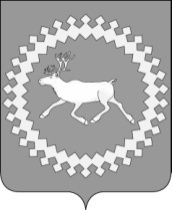   Совет     муниципального района     «Ижемский»«Изьва»муниципальнöй районсаСöветСовет     муниципального района     «Ижемский»Приложение к решению Советамуниципального района «Ижемский»                    от 20 сентября 2016 г. № 5-12/10